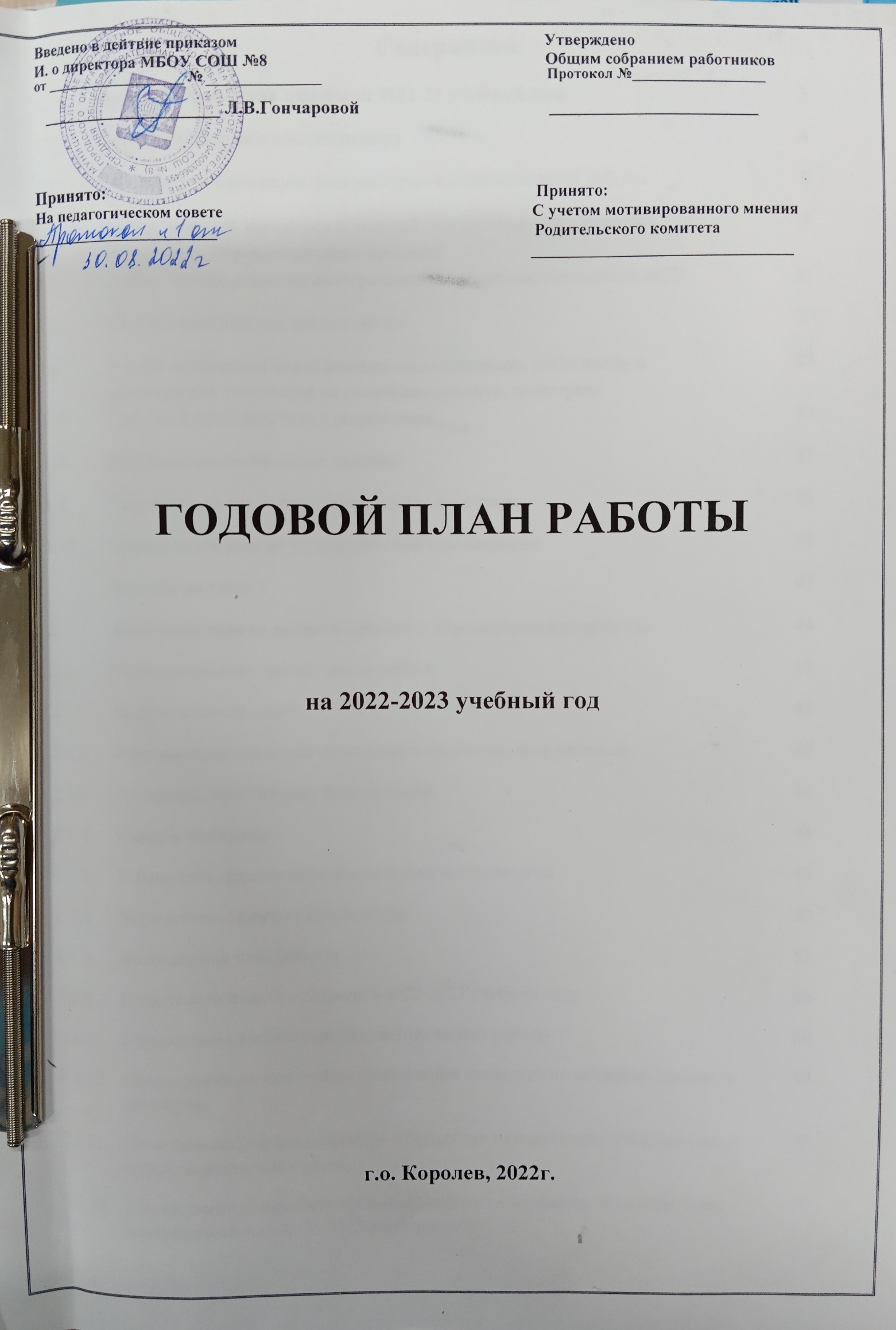 Содержание                        1. АНАЛИЗ РЕЗУЛЬТАТОВ РАБОТЫ МБОУ СОШ №8                                                 ( дошкольное отделение)ЗА 2021-2022 УЧЕБНЫЙ ГОД                                     1.1.  Состояние здоровья воспитанников       В 1 корпусе ДО функционирует 10 групп , в том числе 2  логопедических группы,8  групп общеразвивающей направленности. Количество воспитанников –297 детей. Выбыло из ДОУ в школу - 60 детей.                         Состояние здоровья воспитанников 2021-2022 учебный год                                   Анализ состояния здоровья воспитанников.                                           Уровень физического развития.                                                               Диаграмма №1 Уровень физического развитияКоличество дней, пропущенных по болезни одним ребёнком.                                        Показатели посещаемости воспитанниками.                         Диаграмма №2 Отсутствие детей по болезни     Посещаемость в 2021-2022 учебном году составила 61 %, отсутствие детей из них по болезни 4%, остальное приходится на отпуск и прочие причины. Из диаграммы №2 видна четкая тенденция к уменьшению общего времени отсутствия детей по болезни, что может говорить о положительной динамике в следствии мероприятий, проводимых по укреплению здоровья детей.  Одной из главных целей коллектива ДОУ является укрепление здоровья и совершенствование физического развития воспитанников.Во 2 корпусе ДО ( г. Королев, ул. Грабина ,д.15) функционирует 4 группы общеразвивающей направленности. Количество воспитанников –103 детей. Выбыло из ДОУ в школу - 30 детей.                                       Состояние здоровья воспитанников 2021-2022 учебный год                                           Анализ состояния здоровья воспитанников.                                              Уровень физического развития.                                                               Диаграмма №1 Уровень физического развитияКоличество дней, пропущенных по болезни одним ребёнком.                                              Показатели посещаемости воспитанниками.                                                                                  Диаграмма №2 Отсутствие детей по болезни     Посещаемость в 2021-2022 учебном году составила 54 %, отсутствие детей из них по болезни 4%, остальное приходится на отпуск и прочие причины. Из диаграммы №2 видна четкая тенденция к уменьшению общего времени отсутствия детей по болезни, что может говорить о положительной динамике в следствии мероприятий, проводимых по укреплению здоровья детей.  Одной из главных целей коллектива ДОУ является укрепление здоровья и совершенствование физического развития воспитанников.    В МБОУ СОШ №8 (дошкольное отделение)  своевременно организуются медицинские обследования, проводятся профилактические прививки. Медицинский контроль за состоянием здоровья осуществляется врачами специалистами 1 раз в год. Старшая медсестра регулярно проводит наблюдения за организацией оптимальных санитарно-гигиенических условий: обеспечение влажной ежедневной уборки групповых комнат, соблюдение воздушно-теплового режима, физической нагрузки на физкультурных занятиях.    В	ДО разработана система закаливающих мероприятий, которые осуществляются круглый год, их вид и методика меняются в зависимости от сезона и погоды (ежедневные прогулки, хождение босяком минутки-пробудки, коррегирующие гимнастики) Стало традицией проведение «Дней здоровья» для детей, организации которых активную помощь оказывают родители. В детском саду проводится усиленное витаминизированное питание, обилие овощей и фруктов, применение травяного чая, использование фитонцидов (лук, чеснок, лимон). С детьми и родителями проводятся целенаправленные беседы о здоровье и физическом совершенствовании, спорте и гигиене, рациональная двигательная активность течение всего дня. В соответствии с учебным планом педагоги проводят физкультурные занятие, как в помещении, так и на воздухе, при этом стараются учитывать индивидуальные особенности детей. Воспитатели ежедневно проводят утреннюю гимнастику пальчиковую гимнастику, бодрящую гимнастику после сна, физкультминутки на занятиях с целью предупреждения переутомления.  В ДО постоянно проводятся проверки санитарного состояния групп, соблюдения режима дня, питания, закаливания, гигиенических норм, двигательной активности. В феврал-апреле 2022 года в ДО были осмотрены дети с 2 до 7 лет такими специалистами, как: дерматолог, окулист, невропатолог, стоматолог, педиатр, хирур, психиатр.. Из общего числа осмотренных воспитанников (207 детей) были выявлены нарушения в состоянии здоровья (плоскостопие 5 детей, нарушение зрения 6 детей, пупочная грыжа 2 ребенок, низкий уровень физического развития детей – 1 ребенок (1%)      В	МБОУ СОШ №8 (дошкольное отделение)  питание детей осуществляется на основании 10-ти дневного меню, которое разработано медсестрой и согласовано с учреждением Роспотребнадзора. В рацион питания включены все продукты, необходимые для полноценной жизнедеятельности ребенка.           1.2. Результаты организации физкультурно-оздоровительной работы       В течение года педагогический коллектив работал над созданием условий, способствующих сохранению здоровья и безопасности детей. Физкультурно-оздоровительная работа в ДОУ продолжает осуществляться в системе медицинского и педагогического взаимодействия.      Основными направлениями, работы педагогов по укреплению физического здоровья детей, продолжают оставаться: − Обеспечение плотной двигательной активности детей в течение дня. − Проведение закаливающих мероприятий. − Организация рационального питания. − Диагностика физического развития и состояния детей. − Взаимодействие с семьями воспитанников.   Воспитанники детского сада стабильно показывают высокий уровень развития физических качеств, отдельных качественных сторон двигательных возможностей человека: быстроты, силы, гибкости, равновесия, выносливости и ловкости, достаточный уровень развития основных движений у детей.   Для занятий физической культурой в ДО имеется спортивный зала. Для детей старшего дошкольного возраста предусмотрено одно занятие на свежем воздухе, для чего предусмотрены спортивная площадка.  С детьми и родителями проводятся целенаправленные беседы о здоровье и физическом совершенствовании, спорте и гигиене, рациональной двигательной активность в течение всего дня. В соответствии с учебным планом педагоги проводят физкультурные занятия, как в помещении, так и на воздухе, при этом стараются учитывать индивидуальные особенности детей. Воспитатели ежедневно проводят утреннюю гимнастику, пальчиковую гимнастику, бодрящую гимнастику после сна, физкультминутки на занятиях с детьми, с целью предупреждения переутомления.      В перспективе планируется продолжать углубленную работу по реализации программы здоровья с детьми всех возрастных групп, а именно через формирование представлений у дошкольников о здоровом и безопасном образе жизни и организации правильного питания через познавательную и игровую деятельность.     В течение года воспитанники успешно принимали участие в городских спортивных праздниках «Осенняя спартакиада»(10 сентября 2021г.), «Делай с нами, делай как мы, делай лучше нас!» (24.01.2022г), городские зимние соревнования для детей старшего дошкольного возраста «Малая лыжня» (25.02.2022г.), в городском общеобразовательном проекте физкультурно- оздоровительной направленности спортивного фестиваля  «Эстафета здоровья и радости»,( 22.04.2022г). Спортивно-развлекательных мероприятиях на уровне ДОУ: спортивный квест для детей старщего дошкольного возраста, посвященного Всемирному дню здоровья ( 9 сентября 2021г.), спортивно – познавательный квест для детей и родителей «Самая любимая мамочка моя»(24 ноября 2021г.), научно- познавательный квест « Космическое путешествие» ( 12 апреля 2022г.), спортивное развлечение к Всемирному дню цирка «ЦИРК!» ( 15 апреля 2022г.),  спортивный досуг с элементами театрализации по сказке К.И. Чуковского «Айболит» ( 21 апреля 2022г.), квест – игра к Дню защиты детей «Краски сказчного лета» (  1 июня 2022г.), велопробег к Всемирному дню велосипеда для детей старшего дошкольного возраста (3 июня 2022г.)Обобщающие выводы, мероприятия направленные на снижение заболеваемости воспитанников ДОУ в следующем году: Работа коллектива по укреплению здоровья воспитанников проводилась целенаправленно и планомерно, в связи с чем показатель заболеваемости снизился по сравнению с 2021 годом. Медицинский контроль в ДО за состоянием здоровья осуществляется врачом высшей категории Кулькова Л.Н  и медицинской сестрой ДОУ  (в 1 корпусе) и врачем высшей категории Рубцовой В.В. и медицинско сестрой Евлановой О.А. в течение года регулярно.  Проводятся контроль за соблюдением норм СаНпиНа: обеспечение влажной ежедневной уборки групповых комнат, соблюдение воздушно-теплового режима, физической нагрузки на занятиях «физическая культура». В сравнении с предыдущим учебным годом наблюдается снижение количества дней, пропущенных ребенком по болезни на 1%; увеличилось число детей, обладающих хорошим и средним владением навыками физического развития в соответствии с программой; детей с первой группой здоровья составляют 50% воспитанников детского сада. 1.3. Анализ качества процессов и созданных условий, обеспечивающих качество организации образовательного процесса.                                              Психолого-педагогические условия.       Дошкольное образовательное учреждение реализует основную образовательную программу, построенную на основе образовательной программы «От рождения до школы»» под ред. Н.Е. Вераксы, Т.С. Комаровой, М.А. Васильевой.   Основная цель программы - создать каждому ребенку в детском саду возможность для развития способностей, широкого взаимодействия с миром, активной практики в разных видах деятельности, творческой самореализации. Программа направлена на развитие самостоятельности, познавательной и коммуникативной активности, социальной уверенности и ценностных ориентаций, определяющих поведение, деятельность и отношение ребенка к миру.        Программа построена на позициях гуманно-личностного отношения к ребенку и направлена на его всестороннее развитие, формирование духовных и общечеловеческих ценностей, а также способностей и компетенций.      Для успешной реализации Программы учитываются психолого-педагогические условия. Используются разные модели и средства, позволяющие развивать у детей умственную активность, любознательность, укреплять здоровье детей. Учитывая интересы и возможности каждого ребенка, педагоги строят образовательный процесс на основе личностно-ориентированного подхода и взаимодействия взрослого и детей. Дети являются полноценными партнерами в любой деятельности.     При планировании образовательной деятельности учитываются региональные особенности при реализации образовательной программы- это климатические условия жизни Подмосковья, близость со столицей России: время начала и окончания сезонных явлений (листопад, таяния снега и т.п.) и интенсивность их протекания; состав флоры и фауны; длительность светового дня, погодные условия и т.п. Эти факторы используются при составлении перспективно-тематического планирования психолого-педагогической работы в группах.      В разных видах деятельности по ознакомлению с окружающим миром, приобщению к культуре речи дети знакомятся с явлениями природы, характерными для окружающей местности, которой проживают. В процессе художественно-эстетической деятельности используют природный материал, изображают знакомые деревья, животных, птиц. В ДОУ проводится мониторинг индивидуального развития детей, его динамики. Такая оценка проводится педагогами с целью планирования дальнейшей работы по реализации образовательных задач. Все педагоги в процессе своей работы и в рамках своей компетенции обеспечивают: - эмоциональное благополучие каждого ребенка посредством проявления чуткости к личности и интересам каждого из них; - уважение индивидуальности каждого ребенка; - организацию различных видов деятельности, способствующих развитию - мышления, внимания, воображения, детского творчества; - широкие возможности для развития самостоятельных игр детей, обеспечивая игровое время и пространство для развертывания игры.       Образовательный процесс в дошкольном учреждении обеспечивает тесное сотрудничество с семьями воспитанников. Родители являются активными участниками жизни учреждения, проводимых праздников и развлечений. Взаимодействие с родителями дает возможность оказания им консультативной помощи по вопросам охраны и укрепления здоровья детей, воспитания и образования.В 2021 - 2022 учебном году педагогом – психологом были поставлены следующие задачи:Своевременное выявление детей, нуждающихся в психологической помощи и создание условий для их гармоничного развития.Содействие полноценному психическому и личностному развитию детей.Изучение индивидуальных особенностей развития детей в единстве интеллектуальной, эмоциональной и волевой сфер их проявления.Оказание психологической помощи детям, родителям и педагогам на всех этапах образовательного процесса.Содействие повышению психологической компетентности педагогов ДОУ и родителей в вопросах обучения и воспитания дошкольников.Налаживание взаимодействия и взаимопонимания между участниками педагогического процесса.Поставленные задачи решались, через следующие направления в работе:Психологическая диагностика;Коррекционно-развивающее направление;Консультирование;Психологическое просвещение.Экспертная деятельность;Психолого-педагогическое и методическое сопровождение реализации основных и дополнительных образовательных программ;Организационно-методическая работа.Проектная деятельностьОбобщение и распространение опыта работы.Количественные и качественные данные о проделанной работе педагогом-психологом.Психологическая диагностика    Целью данного направления было получение информации об уровне развития детей, а также адаптация к детскому саду. Выявление индивидуальных особенностей и проблем участников воспитательно-образовательного процесса. С этой целью были определены основные направления психодиагностической деятельности:Диагностика адаптации к детскому саду.Диагностика психологической готовности к школьному обучению.Диагностика познавательного и эмоционального развития детей.   Дополнительно (по запросам родителей и педагогов, администрации ДОУ и личным наблюдениям) проводилась углубленная диагностика развития ребёнка с целью выявления и конкретизации проблем детей.В таблице № 1 представлены диагностические мероприятия и результаты 1 корпуса ДОТаблица № 1    Выводы: Оценивая проведенную диагностическую работу, можно сделать вывод о том, что имеющиеся в распоряжении методики позволяют достаточно точно и полно определять степень развития, различные проблемы и нарушения, имеющиеся у детей. В таблице № 2 представлены диагностические мероприятия и результаты 2 корпуса ДОТаблица № 2    Выводы: Оценивая проведенную диагностическую работу, можно сделать вывод о том, что имеющиеся в распоряжении методики позволяют достаточно точно и полно определять степень развития, различные проблемы и нарушения, имеющиеся у детей. Консультирование     Целью данного направления было оказание психологической помощи родителям и педагогам рекомендательного характера. Подавляющее большинство консультаций проводилось по результатам диагностики. Также проводились консультации по запросам со стороны родителей и педагогов.     В таблице № 3 представлены основные темы консультаций и количественные показатели.Таблица № 3      По итогам года общее количество обращений со стороны родителей, за консультативной помощью к педагогу-психологу составило 149 обращения, со стороны педагогов этот показатель составил – 71 обращений.      Выводы: в целом можно считать, что проведенная за истекший период консультативная работа была достаточно эффективной и позволила решить многие необходимые задачи консультативной деятельности.  Коррекционно-развивающая работа     В рамках коррекционно-развивающей работы были определены основные направления на 2021-2022 учебный год:Психологическая подготовка детей подготовительной группы к успешному обучению в школе.Развитие эмоциональной и коммуникативных сфер детей среднего и старшего дошкольного возраста.Развитие познавательной сферы детей среднего и старшего дошкольного возраста. Занятия с детьми проводились в рамках индивидуальных и групповых коррекционно-развивающих занятиях.   За учебный год были реализованы следующие программы, которые представлены в таблице № 4.Таблица №4     Охват детей коррекционно-развивающими занятиями в рамках основных направлений составил 185 человек. Дополнительно коррекционно-развивающими занятиями были охвачены ещё 24 ребёнка.    Выводы: Программы коррекционно-развивающих занятий были реализованы на все 100%. Наблюдалась положительная динамика.Психологическая профилактика    Целью данного направления было создание условий для повышения психологической компетентности педагогов, администрации ДОУ и родителей. Психологическое просвещение в условиях профилактический и образовательный характер.    В таблице № 5 представлены мероприятия, проведённые в рамках данного направления.Таблица № 5    Охват педагогов мероприятиями профилактического характера составил – 100%, родителей – 75 %.     Выводы: Работа по данному направлению была реализована в полном объеме. С учетом запросов педагогов и родителей. Об эффективности данного направления можно судить по положительным отзывам участников мероприятий (родители, педагоги).Психологическое просвещение    В рамках данного направления работа велась через использование наглядной информации. В таблице № 6 представлены основные формы наглядной информации.Таблица № 6Экспертная деятельность    Экспертная работа педагога-психолога была отражена в следующих направлениях:Участие в заседании ППк ДОУ.Наблюдение за взаимодействием педагогов с детьми.Психолого-педагогическое и методическое сопровождение реализации основных и дополнительных образовательных программ     В рамках данного направления велась тесная работа с воспитателями. Мной ежемесячно выдавались рекомендации воспитателям по сопровождению детей. Это позволило достичь положительных результатов в коррекционно-развивающей работе.Проектная деятельность      В рамках проектной деятельности был реализован краткосрочный проект «Неделя психологии ДОУ». Мероприятиями были охвачены все участники образовательных отношений (дети, родители, педагоги).   Организационно-методическая работа.     В рамках данного направления мной проводилась следующая работа:Разработка комплекта отчётной документации педагога-психолога.Разработка рабочих программ.Заполнение журнала учёта проделанной работы.Заполнение карт психологического развития детей.Пополнение методической копилки.Изготовление наглядных пособий.Оформление и оснащение кабинета.Анализ научной и практической литературы.     Выводы: организационно-методическую деятельность за истёкший период можно оценить, как продуктивную. В следующем учебном году необходимо уделить внимание разработке программы взаимодействия с педагогическими кадрами, подбору и оформлению диагностических методик и материалов для проведения групповой и индивидуальной диагностики.Обобщение и распространение опыта работы. Участие в конкурсе:Профессиональный конкурс педагогов-психологов, реализующих программу дошкольного образования «Психологический брейн-ринг «Здесь и теперь!»Общие выводы.Педагогического сопровождения педагогом-психологом были охвачены все направления деятельности. Также, проведенная работа позволила выявить собственные профессиональные возможности и определить основные пути для реализации собственной деятельности профессионального роста в дальнейшем. Поставленные задачи на 2021-2022 учебный год были реализованы в полном объёме.Определение задач и перспективных направлений работы педагога- психолога на 2022-2023 учебный год.     В 2022-2023 учебном году мной планируется:Продолжить работу по своевременному выявлению детей, нуждающихся в психологической помощи и создание условий для их гармоничного развития.Продолжить работу по оказанию психологической помощи детям, родителям и педагогам на всех этапах образовательного процесса.Содействовать повышению психологической компетентности педагогов ДОУ и родителей в вопросах обучения и воспитания дошкольников.Продолжить налаживание взаимодействия и взаимопонимания между участниками педагогического процесса.Продолжить работу с родителями (законными представителями) воспитанников, через создание социально-педагогической среды «ребёнок-детский сад-семья».  1.4.  Анализ уровня развития интегративных качеств воспитанников ДОУЦель:   определить степень освоения детьми общеобразовательной программы дошкольного учреждения и влияние образовательного процесса, организуемого в дошкольном учреждении, на развитие ребенка.Объектом мониторинга являются показатели развития детей в пяти образовательных областях, оцениваемые на основе анализа их проявлений в разных видах деятельности.Предметом мониторингового исследования являются навыки и умения детей в разных образовательных областях.Субъект мониторинга – дети дошкольного возраста. Данный мониторинг проводился воспитателями, музыкальными руководителями, инструктором по физическому воспитанию, педагогом- психологом.Формы проведений мониторинга: наблюдения за детьми, организация специальной игровой деятельности, получение ответов на поставленные задачи через педагогические ситуации, анализ продуктов детской деятельности, индивидуальная  беседа с ребенком.          Мониторинг проводился в соответствии с ФГОС ДО в   начале (сентябрь 2021г.) и в конце (май 2022г.) учебного года  по 5 образовательным областям: «Физическое развитие», «Социально-коммуникативное развитие», «Познавательное развитие», «Речевое развитие», «Художественно-эстетическое развитие».В проведении мониторинга участвовали 10 групп детей 1 корпуса и 4 группы детей 2 корпуса ДО. Результаты мониторинга каждой группы различны. В целом наблюдается положительная динамика освоения образовательных областей детьми при проведении общих результатов на конец 2021-2022 учебного года.                                                 СВОДНЫЙ АНАЛИЗ РЕЗУЛЬТАТОВ НА КОНЕЦ 2021-2022 УЧЕБНОГО ГОДА (1 КОРПУС)Анализ качества освоения программного материала воспитанниками по образовательным областям   позволяет выстроить следующий рейтинговый порядок: проверяемый признак сформирован на достаточно высоком уровне (от 73 -77%) по всем образовательным областям; в стадии формирования  наибольший результат по образовательной области «Речевое развитие» (57%); не сформированным на 4% является результат по области «Познавательное развитие»СВОДНЫЙ АНАЛИЗ РЕЗУЛЬТАТОВ НА КОНЕЦ 2021-2022 УЧЕБНОГО ГОДА (2 КОРПУС)Анализ качества освоения программного материала воспитанниками по образовательным областям   позволяет выстроить следующий рейтинговый порядок: проверяемый признак сформирован на достаточно высоком уровне (53%) по всем образовательным областям; в стадии формирования  наибольший результат по образовательной области «Художественно- эстетическое развитие» (51%); не сформированным на 20% является результат по области «Социально-коммуникативное развитие».Таким образом, итоги данного мониторинга помогут педагогам определить дифференцированный подход к каждому ребёнку в подборе форм организации, методов и приёмов воспитания и развития на новый учебный годВывод: результаты мониторинга овладения воспитанниками дошкольного образовательного учреждения программным материалом по образовательным областям являются удовлетворительными.          Рекомендации:1.        Вести целенаправленную работу по повышению качества освоения программного материала по образовательным областям «Познавательное развитие», «Физическое развитие», «Социально – коммуникативное развитие», «Речевое развитие».  Срок исполнения:  постоянно, в течение года.2.    Осуществлять дифференцированный подход в течение года к детям с целью улучшения освоения программы. Срок исполнения:  систематично, в течение года3.  При планировании воспитательно-образовательной работы учитывать результаты мониторинга. Срок исполнения:  постоянно, в течение годаАнализ проведенных итоговых мероприятий в группах, беседы с детьми, опросы, результаты диагностики уровня усвоения детьми программного материала по основным разделам программы позволяют сделать оценку о соответствии знаний у детей требованиям основной программы – 98% детей имеют высокий и средний показатель уровня.Мониторинг готовности к обучению в школе, проведенный в мае 2022 года, показал высокую и среднюю готовность у 94 % выпускников ДО, что является хорошим показателем работы коллектива.                                        1 КОРПУС                                                                                                              2 КОРПУС    Данные результаты мы имеем за счет достаточной сформированности у воспитанников предпосылок к учебной деятельности: умение ребенка работать в соответствии с инструкцией, самостоятельно действовать по образцу и осуществлять контроль, вовремя остановиться при выполнении того или иного задания и переключаться на выполнение другого.                              1.5. Анализ методической деятельности    Ведущую роль в повышении качества дошкольного образования играет педагог, его профессионализм.   Планируя содержание годового плана, методическая служба ДО отразила все составляющие своей работы – оказание помощи, контроль, педсоветы, взаимодействие с социумом – все те составляющие компоненты, которые способствовали формированию и развитию индивидуально – неповторимой и эффективной системы педагогической деятельности конкретного педагога.Поэтому, планируя деятельность методической службы детского сада на 2022-2023 учебный год, учитывались: образовательная Программа ДО, цели и задачи годового плана, материалы программы Развития ДО, потребности и возможности педагогического коллектива. Работа велась планомерно, систематично и целенаправленно.     Результаты методической работы отражаются в итоговых результатах всего педагогического процесса в детском саду, уровнем образованности, воспитанности и развития детей, позитивной динамикой уровня этих показателей.Педагогические задачи годового плана полностью реализовались через проведение запланированных мероприятий (педсоветы, семинары, консультации, мастер-класс, различные конкурсы и т.д.)Методическая работа в ДОУ выполняла роль связующего звена между жизнью и деятельностью педагогического коллектива с одной стороны, и районной системой образования - с другой стороны.Педагогический коллектив регулярно информировался: о предстоящих городских и районных мероприятиях с целью их посещения и участия (семинары, МО, аттестационные мероприятия), коллектив проявлял повышенную заинтересованность педагогов в знакомстве с опытом педагогов других детских садов.У	педагогов появляется существенный интерес к результатам собственной педагогической деятельности. Педагоги приняли участие в значимых конкурсах и фестивалях: Всероссийский фестиваль детского и молодежного научно- технического творчества «КосмоФест-2022» (заняли 2 место и два третьих места); муниципальном конкурсе «Дни науки и техники»; муниципальном конкурсе для детей раннего и дошкольного возраста  на лучший рисунок, лучшую поделку о профессии родителей; галерее творческих работ детей с особыми образовательными потребностями «Мир ярких красок и добра»; образовательном проекте технической направленности «Квантенок в Кванториуме»; Муниципальном этапе конкурса «Воспитатели России-2022», 3 Всероссийском конкурсе детских рисунков «Пасхальное яйцо»; Всероссийском конкурсе семейных проектов технического творчества «Инженерный марафон -2022»; во Всероссийском «Дне Эколят»; Всероссийской научно-практической конференции «Образ  педагога 21 века: аттестация как ресурс профессионального развития, саморазвития и самосовершенствования»         Одним из главных направлений деятельности методической службы являлась целенаправленная системная работа по повышению уровня профессиональной компетентности членов педагогического коллектива. Продолжалась работа по решению образовательных потребностей педагогов через традиционные формы работы: семинары-практикумы, консультации, педсоветы, открытые и коллективные просмотры занятий с показом конкретных, эффективных форм и методов воспитательно-образовательной работы. Педагоги ведут собственную подборку и накопление материалов, что свидетельствует о заинтересованности работника в накоплении и обобщении собственного опыта по изучаемой теме.1.6. Анализ повышения квалификации педагогических работников и прохождения аттестации на квалификационную категорию        Одной из важных задач ДО является повышение профессионального мастерства    педагогов.           В ДОУ ведётся планомерная, целенаправленная работа по повышению квалификации педагогов.  Педагоги ДОУ неоднократно принимали участие в городских методических объединениях, курсах повышения квалификации, вебинарах, а также занимались самообразованием. Методическая работа строилась с учетом уровня профессиональной компетенции педагогов. Выбранные формы работы (педсоветы, семинары, индивидуальные консультации) способствовали активному и творческому включению педагогов в образовательный процесс, профессиональному росту молодых специалистов.      Итоги контрольной деятельности позволяют говорить о том, что вся деятельностьработников детского сада направлена на воспитание, обучение и развитие воспитанников, а также на присмотр и уход за ними.1 корпус ДО:Одной из важных задач в ДОУ  является повышение профессионального мастерства педагогов. В 1 корпусе ДО работают 24 педагога, в том числе 19 воспитателей. Первая квалификационная категория присвоена 9 педагогам ,в том числе  1 – педагог – психолог; высшая категория 14 педагогов в том числе 1 – инструктор по физической культуре, 1 музыкальный руководитель, 1 логопед.2 корпус ДООдной из важных задач в ДОУ  является повышение профессионального мастерства педагогов. Во 2 корпусе ДО работают 7 воспитателей. Первая квалификационная категория присвоена 3 педагогам, высшая категория у 4 педагогов. В ДО ведется планомерная, целенаправленная работа по повышению квалификации педагогов. Педагоги неоднократно принимали участие в городских методических объединениях, курсах повышения квалификации, вебинарах, а так же занимались самообразованием. Методическая работа строилась с учетом уровня профессиональной компетенции педагогов. Выбранные формы работы (педсоветы, семинары, индивидуальные консультации) способствовали активному и творческому включению педагогов в образовательный процесс, профессиональному росту молодых специалистов.В 1 корпусе доля педагогических работников  имеющих высшее образование составляет 63%, 37% имеют среднее специальное образование.Во 2 корпусе доля педагогических работников  имеющих высшее образование составляет 71%, 29% имеют среднее специальное образование.Анализ педагогического коллектива 1 корпуса по возрасту:30-35 лет - 4%35-40 лет- 20%40-45 лет-8%45-50 лет-20%50-55 лет - 16%55-60 лет- 16%60-65 лет-16%Анализ педагогического коллектива 2 корпуса по возрасту:30-35 лет - 29%35-40 лет - 29%40-45 лет - 0%45-50 лет - 14%50-55 лет - 14%55-60 лет- 0%60-65 лет-14% Повышение квалификации педагогических работников за 2021-2022  учебный год                     1.7. Система взаимодействия с родителями воспитанников     Семья – первая социальная общность, которая закладывает основы личностных качеств ребенка. Там он приобретает первоначальный опыт общения, положительное самоощущение и уверенность в себе, у ребенка возникает чувство доверия к окружающему миру и близким людям. Семья и детский сад - одна из первых ступеней преемственности в процессе воспитания и обучения.Задачи и конкретное содержание плана работы с родителями тесно связано с планом образовательно-воспитательной работы детского сада и строится по трем основным этапам деятельности:-	изучение семей воспитанников;-	проведение работы по повышению правовой и психолого-педагогической культуры родителей;-	создание условий для формирования доверительных отношений родителей с педагогическим коллективом детского сада в процессе повседневного общения и специально организованных мероприятий (праздников, консультаций, выставок детского рисунка, совместного просмотра театрализованной деятельности).       В	течение учебного года педагоги детского сада проводили большую работу по повышению правовой и психолого-педагогической культуры родителей:-	информировали о нормативных основах прав детей;-	вовлекали членов семей в процесс воспитания и развития детей на праздниках, выставках детского рисунка и других мероприятий детского сада;-	совместно с родителями разрабатывали общегрупповые традиции, организовывали праздники, спортивные соревнования     Сотрудничество семьи и детского сада предусматривает «прозрачность» всего воспитательного процесса. В связи с этим мы постоянно информировали родителей о содержании, формах и методах работы с детьми, стремились включать родителей в процесс общественного образования их детей путем организации игровых семейных конкурсов, семейных альбомов, газет и т.д. Оформленная наглядная информация для родителей отвечала общим требованиям, предъявляемым к оформлению учреждения.Вся работа детского сада строилась на:-	установлении партнерских отношений с семьей каждого воспитанника;-	объединении усилий для развития и воспитания детей;-	создании атмосферы общности интересов, эмоциональной взаимоподдержки и взаимопроникновения в проблемы друг друга;-	активизации и обогащении воспитательных умений родителей, поддержке их уверенности в собственных педагогических возможностях.-	особое внимание уделялось организации индивидуальных консультаций и доверительных бесед по инициативе родителей, педагогов, медиков;-	в течение года родители имели возможность быть не только наблюдателями, но и активными участниками жизни группы: это присутствие родителей на праздниках, презентациях проектов, Днях открытых дверей; свободное посещение занятий, прогулок и других моментов жизнедеятельности детей в детском саду, проводились праздники, спортивные развлечения с папами, мамами.Групповые собрания проводились 4 раза в год. В ДОУ функционируют групповые родительские комитеты, общий родительский комитет.     В	детском саду использовались эффективные формы работы с родителями: в каждой группе были организованы выставки творческих работ детей и совместных с родителями работ.Результаты анкетирования, проведённые в течение учебного года позволяют сказать, что родители положительно оценивают работу коллектива детского сада, выражают свою благодарность педагогам и всему детскому саду.Усилия педагогического коллектива были направлены на то, чтобы совершенствовать подходы в работе с родителями, найти более эффективные формы взаимодействия с семьей. Для осуществления данной цели воспитатели изучали семьи своих воспитанников: социально-экономические условия воспитания детей в семье, образование родителей, трудности, которые испытывают родители при воспитании.     Делая вывод о работе с родителями, можно сказать, что взаимодействие детского сада с семьями воспитанников носит систематический, плановый характер. Вся работа детского сада строилась на установлении родительско - педагогического партнёрства с семьей каждого воспитанника, объединении усилий для развития и воспитания детей, создании атмосферы общности интересов, эмоциональной взаимоподдержки.                                       1.8.  Материально-технические условияМБОУ СОШ №8( дошкольное отделение)  осуществляет свою деятельность в двух отдельно стоящих   корпусах. В детском саду функционирует 10 групп, прачечная .В дошкольном учреждении имеется централизованное отопление, водоснабжение, канализация.       Во всех помещениях созданы условия для проведения образовательной деятельности. Освещение в группах достаточное: естественное - через окна, искусственное – лампы накаливания. Санитарное состояние и содержание помещений соответствует требованиям СанПиН. Детской мебели достаточно. Направления хозяйственной работы МБДОУ в 2021-2022 учебном году:- создание условий для эффективного осуществления образовательного процесса;- создание условий для бесперебойного функционирования всех служб ОО;- пополнение материально-технической базы ОО.Для реализации данных направлений заместителем заведующего по хозяйственной работе велась следующая деятельность:- контрольно–инспекционная деятельность;- руководство хозяйственной деятельностью учреждения;- проведение контроля работы младшего обслуживающего персонала;- оформление рабочих графиков младшего и технического персонала;- деятельность по организации питания сотрудников ОО;- заключение договоров между ОО и организациями (поставщиками, подрядчиками);- своевременное оформление отчетной документации по инвентаризационному учету, списанию материальных ценностей;- пополнение материально-технической базы;- хозяйственное сопровождение образовательного процесса.Контрольно-инспекционная деятельность состояла в следующем:- наблюдение за надлежащим состоянием здания, территории, технологического, энергетического и противопожарного оборудования;- контроль выполнения должностных обязанностей и рабочих графиков младшего обслуживающего и технического персонала;- контроль температурного режима.В минувшем 2021 – 2022 учебном году острой необходимости в младшем обслуживающем персонале не испытывалось. Младший обслуживающий персонал в течение всего года работал стабильно. Рабочие графики младшего и технического персонала оформлялись вовремя, в случаях отсутствия персонала производилась замена.Велась деятельность по организации питания сотрудников детского сада. Был заключен договор с ООО «ОРИОН» на оказание услуг по организации питания сотрудников ОО. На протяжении всего периода проводился мониторинг температуры во всех помещениях ОО. Данные мониторинга ежедневно передавались в Комитет образования Администрации городского округа Королёв.Проводилась проверка состояния инвентаря. Пришедший в негодность инвентарь был заменён на новый.Велась работа по организации осенних и весенних субботников по уборке территории МБДОУ, а также проводилась работа с сотрудниками детского сада об участии в общегородских субботниках; в зимнее время проводилась работа по своевременному удалению сосулек и очистке территории ОО от снега. В мае 2021 года была проведена специальная оценка условий труда работников детского сада. В мае 2021 года было проведено удаление сухостойных деревьев на территории ОО, обновлён песок в песочницах, пополнение клумб плодородным грунтом.В течение всего периода шла работа по заключению контрактов с подрядчиками, поставщиками товаров, услуг. В связи с неблагоприятной эпидемиологической обстановкой в стране, связанной с новой коронавирусной инфекцией, детским садом был заключен контракт на оказание услуг по обработке помещений от COVID 19. В ноябре 2021 года в учреждении была проведена инвентаризация имущественно-материальных ценностей. Недостач не выявлено. Оформление отчетной документации по инвентарному учету, списанию материальных ценностей проходило своевременно. Была проведена проверка готовности ОО к учебному году – результаты данной проверки положительные. Нарушений со стороны хозяйственной деятельности не выявлено.В декабре 2021 года на лестничном пролёте второго корпуса была проведена замена деревянного окна на пластиковый стеклопакет. Проводились проверки со стороны обслуживающих и контрольных организаций:- состояние технологического оборудования;- состояния автоматической системы пожарной сигнализации и системы оповещения людей о пожаре;- замеры сопротивления;- состояние системы видеонаблюдения;- состояние индивидуального теплового пункта;- испытание наружных пожарных лестниц;- ежемесячная очистка и дезинфекция систем вентиляции.Результаты контроля показали, что в детском саду хозяйственная деятельность осуществляется на должном уровне. Хозяйственное сопровождение образовательного процесса осуществлялось без перебоев.Оплата выполненных работ и пополнение материально-технической базы осуществлялось из трех источников: за счет средств, выделяемых целевым назначением из бюджета города Королева Московской области в виде субсидий на выполнение муниципального задания; за счет средств бюджета Московской области; за счет средств от приносящей доход деятельности (код вида 1 – средства от оказания дополнительных платных образовательных услуг; код вида 4 – родительская плата)Определён круг проблем, требующих решения в 2022-2023 учебном году:1. Ремонт потолка на пищеблоке.2. Подготовка овощехранилища к использованию сплит-системы (обеспечить приток холодного воздуха в овощехранилище, сделать водоотвод на случай засора канализации).3. Реконструкция труб ГВС и ХВС в коридоре 1-го этажа с установкой короба.4. Частичная замена асфальтового покрытия.5 Санитарная обрезка и вырубка сухих деревьев.6. Ремонт входных групп ОО.7. Ремонт цоколя здания.В 2022-2023 учебном году планируется продолжить работу по улучшению условий труда работников и условий пребывания воспитанников в детском саду по следующим направлениям:1. Продолжать оснащать ОО игровым и развивающим материалом2. Приобретение пылесосов в группы, физкультурный зал, музыкальный зал.3. Ремонт физкультурного зала.4. Косметический ремонт групповых комнат.5. Ремонт туалетных и умывальных комнат с заменой сантехники, напольной и настенной плитки.6. Замена линолеума и дверей в группе №5.7. Ремонт фасада здания.8. Установка детской спортивной площадки с резиновым покрытием.9. Покраска ограждения, оборудования на участках. С учетом выполненного объёма работы и планов на 2022-2023 учебный год можно отметить следующее: работа хозяйственной службы оценивается удовлетворительно. Укрепление материально-технической базы и обеспечение образовательного процесса осуществляется на достаточном уровне.                        1.9.  Развивающая предметно-пространственная среда         Образовательный процесс реализуется посредством организации взаимодействия с детьми в ходе: - организованной образовательной деятельности; - образовательной деятельности в режимных моментах; - самостоятельной деятельности детей;     Все возрастные группы детского сада обеспечены в достаточном количестве методической литературой соответственно программе. В каждой группе продолжается создание предметно-пространственной развивающей среды в соответствии с ФГОС ДО, позволяющей эффективно реализовывать те программы и технологии, по которым работают педагоги. Созданы условия для самостоятельного активного и целенаправленного действия детей во всех видах деятельности: игровой, двигательной, изобразительной, театрализованной и др. Предметно-пространственная развивающая среда в каждой группе отвечает художественно-эстетическим требованиям и представлена в форме трех зон: зона рабочая, зона спокойная и зона двигательной активности. В групповых помещениях выделены специальные зоны для организации наблюдений за растениями (природные уголки), оформлены календари наблюдений. Оборудованы в группах зоны для организации сюжетных игр и театрализованной деятельности. В каждой группе оборудованы спортивные зоны, в которых имеются: различное оборудование для профилактики плоскостопия, кегли, мячи, скакалки, гимнастические палки, обручи, нетрадиционное оборудование.        В соответствии с ФГОС ДО в каждую группу изготовлены различные ширмы, напольное полотно для рисования. Закуплены мягкие модули, выдвижные шкафы для хранения различных атрибутов, контейнеры, пополнилась предметно-пространственная среда различными дидактическими играми и игрушками, музыкальными инструментами. В каждой возрастной группе имеется участок для проведения прогулок, на которых расположены: беседки, скамейки, столы для творческой деятельности, песочницы, цветники. Планируется работа по созданию тематических площадок на прогулочных участках таких как: театральная, уголок леса, дачный дворик, и т.д.                       1.10.       Анализ мероприятий по комплексной безопасности Безопасность детей и взрослых является одной из основных задач возложенную на коллектив МБОУ СОШ №8 , каждый должен осознавать и нести полную ответственность за сохранение жизни и здоровья, за безопасность доверенных нам детей. Понятие «Безопасность жизнедеятельности в детском саду» включают охрану жизни и здоровья детей, обеспечение безопасных условий труда сотрудников детского сада, защиту от экологических катастроф, пожаров и терроризма. Заведующий и заместители заведующего своевременно проходят обучение по пожарной безопасности, по охране труда и электробезопасности в Учебном центре АНОО ДПО «Интеллект» и ГБОУ ВО МО Технологический университет. В целях обеспечения безопасного функционирования образовательного учреждения, защите работников и воспитанников в период их нахождения на территории детского сада и в здании, в истекшем 2021 -2022 учебном году работа по безопасности жизнедеятельности нашего коллектива велась по следующим направлениям:1. Организация мероприятий по ГО и ЧС 2. Организация мероприятий по пожарной безопасности3. Организация мероприятий по ОТ и ТБ 4. Организация мероприятий по обеспечению дорожной безопасности 5. Организация мероприятий по предотвращению терроризма   Работа с сотрудниками детского сада по ГО и ЧСПроводилась работа по плану мероприятий, утвержденному приказом № 122  от 30.08.2017 г. заведующим детским садом. С сотрудниками детского сада проводились инструктажи по мерам безопасности во время проведения объектовых тренировок, действий при терактах. При угрозе и возникновении ЧС. В детском саду имеется: 1. Календарный план действий при возникновении и во время ликвидации ЧС 2. План мероприятий по ГО и ЧС 3. Планы эвакуации 1, 2, 3 этажей, оформленные в виде фотолюминесцентных стендов.4. Программа подготовки сотрудников детского сада не вошедших в состав формирований по вопросам ГО и ЧС 5. Изданы приказы по ГО и ЧС 6. Разработан и введен в действие План работы по профилактике ЧС. 7. Паспорт антитеррористической защищенности. 8. Планы – конспекты проведения занятий с личным составом нештатного аварийно – спасательного формирования 9. Журнал учета посещаемости и проведения занятий по ГО. 10. Договор о сотрудничестве на эвакуацию воспитанников и сотрудников. 11. Все сотрудники ДОУ обучены правилам оказания первой помощи пострадавшему. 12. В ДОУ функционирует лицензированный, оборудованный медицинский кабинет с квалифицированным медицинским персоналом. 13. Ежегодно на начало учебного года в ДОУ проводят Месячник безопасности по всем направлениям. 14. В длительные праздничные периоды оформляются графики дежурства администрации ДОУ с последующей передачей в Комитет образования городского округа Королёв Московской области.2. Работа с сотрудниками детского сада по противопожарной безопасности Особое внимание сотрудники детского сада уделяют обеспечению пожарной безопасности. МБОУ СОШ №8 обслуживается на контрактной основе по техническому обслуживанию системы видеонаблюдения, АУПС, по техническому обслуживанию системы дымоудаления с ООО ПМК СБ «ЛАГРОС». Функционирует система оповещения АУПС и СОУЭ при пожаре. В детском саду имеются эвакуационные выходы, огнетушители (перезарядка производится раз в два года), чердачное помещение пропитано огнезащитным составом. Назначены ответственные лица за пожарную безопасность отдельных кабинетов. Работа по изучению правил пожарной безопасности в нашем детском саду ведётся по трём направлениям: 1. Изучение правил пожарной безопасности сотрудниками ДОУ. 2. Профилактическая работа с детьми. 3. Разъяснительная работа с родителями. 1. Практические занятия по эвакуации детей и сотрудников (по плану). 2. Инструктаж по изучению правил пожарной безопасности (2 раза в  год) 3.  Практическое занятие «Как пользоваться средствами пожаротушения» 4.  Практическая отработка схемы эвакуации детей в случае пожара проводилась в соответствии с утверждённым планом работы 5.  Оформление и регулярное обновление информационных стендов о пожарной безопасности в детском саду (в течение года) 6. Составлен план мероприятий по пожарной безопасности с сотрудниками, детьми и их родителями. 7.  Помещения детского сада оборудованы в соответствии с требованиями пожарной безопасности.  8. В установленные сроки проводится замер сопротивления изоляции токоведущих частей силового и осветительного оборудования.  9. В надлежащем содержании находятся пути эвакуации, на путях эвакуации установлены указатели эвакуационных путей «Выход» - в соответствии с планом эвакуации установлены указатели эвакуационных путей для каждой возрастной группы, 10. Огнезащитным составом обработаны чердачные помещения и деревянные конструкции входов и выходов из здания. 11.  Дошкольное учреждение укомплектовано первичными средствами пожаротушения согласно нормам, с учетом сроков перезарядки. 12.  В дошкольном учреждении не допускается курение и применение электронагревательных приборов в не отведенных для этих целей местах. 13. Имеющиеся краны внутреннего противопожарного водопровода ежегодно испытываются на водоотдачу, пожарные рукава перематываются специализированной организацией.14. На территории детского сада организована регулярная уборка сгораемого мусора и материалов. 15. Испытание пожарных лестниц проводится один раз  в пять лет (отчеты имеются). 16. Ежегодно составляются акты  (акты-испытания) о проверке пожарной безопасности, ТБ и электробезопасности на уровне ДОУ (на начало учебного года, перед новогодними праздниками и перед летне-оздоровительным периодом).Работа с родителями проводилась в форме разъяснительной беседы по предупреждению возникновения пожара, в каждой группе и в здании имеются плакаты по пожарной безопасности. Актуальность темы — «Безопасность дошкольников» обусловлена объективной необходимостью информирования детей о правилах безопасного поведения, приобретения ими опыта безопасного поведения в быту, важностью целенаправленной деятельности в этой области родителей и работников детского сада. Работа с детьми. Знания и умения по ПБ закреплялись на занятиях по ОБЖ, в свободной деятельности через различные игры, изо деятельности (в течение года проводились тематические конкурсы рисунков).  Дети получали знания о том, как нельзя вести себя (игра с огнём, электроприборами может привести к беде). При планировании работы учитывались возрастные особенности детей, и использовались творческие игры, где дети выполняют роли пожарных, спасателей. 3. Организация мероприятий по ОТ и ТБСистема управления охраной труда и обеспечением безопасности образовательного процесса   включает в себя:1. Своевременное проведение СОУТ и сдача декларации в Государственную инспекцию труда Московской области, затем ознакомление сотрудников с условиями труда  и подача сведений в бухгалтерию по доплате за вредные условия труда (при их наличии).2.   Разработка и утверждение инструкций по охране труда.3.  Проведение инструктажей по технике безопасности, обучение сотрудников безопасным методам и приёмам выполнения работ. 4. Разработка планов – мероприятий по безопасности детей и сотрудников детского сада. 5. Издание приказов заведующим детским садом по безопасности детей и сотрудников детского сада. 6. Разработка и утверждение Положений по безопасности детей и сотрудников детского сада, и другие нормативные акты. 7. Обеспечение сотрудников СИЗ. Выдача и учет СИЗ.Согласно плану мероприятий, в детском саду проводилась работа по ТБ.  1. В течение года пополнялась нормативная документация детского сада по ОТ и ТБ 2. Издавались приказы по ОТ и ТБ о назначении ответственных лиц по ОТ. 3. Проводились инструктажи с работниками детского сада по ОТ и ТБ 4. Проводилась работа с педагогами и родителями по безопасности на тему «Открытые окна» (особенно актуальная тема в период ЛОП) 5. Разработаны и введены в действие инструкции по ОТ и ТБ для всех сотрудников детского сада 6. Проводилась работа по выполнению СанПиН и профилактике инфекционных заболеваний. 7. На начало учебного года все сотрудники ДОУ проходят медицинское обследование, предоставляют актуальные справки о несудимости и привлечении наркотической зависимости, а также проходят необходимую вакцинацию по гриппу и КОВИД-19.С воспитанниками детского сада также велась работа по формированию у них безопасного поведения. Работа проводилась по программе «Безопасность» Авдеевой О.Л. Князевой, Р.Б. Стеркиной по разделам «Ребёнок и другие люди», «Ребёнок и природа», «Ребёнок дома», «Здоровье ребёнка». Работа с детьми проводятся в форме бесед, сюжетно-ролевых игр, моделирования ситуаций, игровых, тестовых тематических занятий. 8. Организация мероприятий по обеспечению дорожной безопасности Работа с сотрудниками детского сада в течении года велась согласно плану основных мероприятий. Разработаны памятки по предупреждении ДДТТ. В детском саду разработан: 1.	Паспорт безопасности дорожного движения, где отмечены схема подъездных путей к детскому саду. 2.	Разработан, утвержден и введен в действие план работы в ДОУ по профилактике ДДТТ. 3.	Инструкция для воспитателей по предупреждению детского дорожного – транспортного травматизма.  4.	Инструкция по организации занятий по обучению дошкольников безопасности поведения на улице. 5.	Издан приказ о назначении ответственного по профилактике безопасности дорожного движения. По результатам опроса у детей повысились знания о ПДД. В группах создана предметно-развивающая среда, способствующая усвоению правил детьми по ПДД. Разработано методическое сопровождение изучения с детьми правил дорожного движения. 9. Работа с сотрудниками детского сада по предотвращению терроризма.В целях обеспечения безопасного функционирования образовательного учреждения, защите работников и воспитанников в период их нахождения на территории детского сада и в здании, своевременного обнаружения и предотвращения опасных проявлений и ситуаций организована охрана в ночное время  охрана детского сада осуществляется ЧОП «Криптон» на контрактной основе. В целях исключения нахождения на территории и в здании посторонних лиц, все входные двери во время нахождения детей и сотрудников детского сада (дневное время) закрываются. На территории организованно видеонаблюдение по периметру.  Большое внимание уделяется проверке безопасности содержания мест проведения общих мероприятий, подвальные, чердачные помещения и прогулочные веранды. Педагоги детского сада перед началом работы визуально проверяют групповые помещения, прогулочные участки на предмет безопасного состояния и исправности оборудования, отсутствия подозрительных и опасных для жизни и здоровья детей предметов и веществ. Обо всех нарушениях режима безопасности немедленно сообщается администрации детского сада.  Имеется Паспорт антитеррористической защищенности детского сада. Проводились тренировочные эвакуации детей и сотрудников по составленным темам и графику.  Детский сад оборудован кнопкой экстренного вызова полиции, сигнал от которой поступает на пульт охраны/система экстренного вызова наряда войск национальной гвардии - ВНГ России (вид охраны КЭВНП, режим охраны – ежедневно в круглосуточном режиме).  Работа с родителями. В течение года с родителями воспитанников проводились беседы о необходимости самим приводить и забирать детей из сада и передавать из рук в руки воспитателю, строго запрещается отпускать детей одних в детский сад, поручать забирать детей из детского сада несовершеннолетним детям или забирать родителям в нетрезвом состоянии. Родители предоставляют оформленные доверенности, для близких родственников которым они доверяют своих детей.Работа с детьми. Обучение детей действиям в экстремальных ситуациях — сложный и многоплановый процесс. В работе с детьми воспитатели использовали беседы для определения знаний детей в этой области, а уже после выбирали методику проведения занятий, используя игры, чтение книг, просмотр мультфильмов, а также педагоги фиксируют проводимые тематические занятия по безопасности в журналах по ОБЖ.      В детском саду ведется систематическая работа по обеспечению безопасности жизнедеятельности:- разработан паспорт антитеррористической защищенности учреждения;- в ДОУ осуществляется контрольно – пропускной режим- ежедневно зам.зав. по безопасности обходит здание и территорию с целью обнаружения опасных предметов.Таким образом, можно сделать вывод, о том, что работа по обеспечению безопасности приносит свои результаты: усилилась персональная ответственность сотрудников, повысилось понимание родителями необходимости принимаемых мер по обеспечению безопасности. В дальнейшем мы планируем совершенствовать систему безопасности в МБОУ СОШ №8.( дошкольное отделение)  ВЫВОД ПО ГЛАВЕ №1      Изучив анализ годового план воспитательно-образовательной работы в 2021-2022 учебном году МБОУ СОШ №8(дошкольное отделение)  пришли к выводу, что данный план отражает конкретные задачи, направленные на развитие детского сада; деятельность его руководителя; четкую иерархию целей управленческой деятельности, т.е. систему задач и целей, определяющих их взаимосвязь. План основывается на глубокой аналитической деятельности, направленной на определение места учреждения во внешнем мире. В нем четко прослеживается стратегия развития ДОУ: деятельность, направленная на сохранение детского сада, расширение своей ниши, повышение конкурентоспособности ДОУ. Таким образом, мы считаем, что основные направления этого учебного года являются выполненными.  Итоги психолого–педагогической диагностики детей, повышение квалификации педагогов ДОУ показали, что за 2021-2022 учебный год были достигнуты хорошие результаты. В нашей работе мы провели теоретическое и практическое исследование системы планирования образовательно-воспитательного процесса в нашем ДОУ. Рассмотрели вариативные подходы к общему годовому планированию и к составлению текущих планов работы воспитателями. Мы выяснили, что планированию предшествует всесторонний и глубокий анализ состояния воспитательно-образовательной работы в дошкольном учреждении, выявление сильных и слабых ее сторон, определение актуальных задач на предстоящий период.Перспективы и планы развития. 1. Совершенствовать работу по обеспечению полноценного всестороннего развития воспитанников.2. Совершенствовать нормативно-правовую базу, регламентирующую деятельность дошкольного учреждения, в соответствии с федеральными государственными образовательными стандартам3.Продолжать укрепление материально-технической базы:-обеспечить доступность педагогов к работе на компьютере; - обеспечение ДОУ развивающими игрушками, пособиями; - обеспечить периодичность сменяемости детской мебели, игрового материала, стимулирующегодвигательную, познавательную и исследовательскую активность ребенка; - своевременно обновлять и приобретать недостающее технологическое оборудование. 4.С целью обеспечения открытости образовательной деятельности в ДОУ продолжать усовершенствование размещения материалов на сайте ДОУ. 5. Привлечение общественности в управление дошкольным учреждением. 6. Обеспечение условий безопасного и комфортного пребывания детей в дошкольном учреждении.7. Использовать новые формы работы с родителями.2. ОСНОВНЫЕ ЗАДАЧИ ВОСПИТАТЕЛЬНОЙ И ОБРАЗОВАТЕЛЬНОЙ РАБОТЫ МБОУ СОШ №8 ( дошкольное отделение) на 2022 -2023 учебный год    На основании выводов и результатов анализа деятельности учреждения за прошлый год определены цели и задачи учреждения на 2022-2023 учебный год:Цель: Задачи:Дошкольное образовательное учреждение реализует основную образовательную программу, построенную на основе образовательной программы дошкольного образования «От рождения до школы» под редакцией Н.Е. Вераксы, Т.С. Комаровой, М.А. Васильевой, Ю.В,  «Цветик-семицветик» программа психолого-педагогических занятий для дошкольников под ред. Куражевой, Вараевой, Тузаевой,  «Юный эколог» под редакцией  С. Н. Николаевой, «Основы безопасности детей дошкольного возраста» под редакцией  Н.Н. Авдеева, О.Л. Князева, Р.Б. Стеркина,  «Конструирование и ручной труд в детском саду» автор Л.В. Куцакова,  «Музыкальные шедевры» автор О. П. Радынова .2.1. Организационно-методическая работа2.1.1. Педагогический совет2.1.2. Медико-педагогические совещания в группах раннего возрастана 2022-2023 уч.год                                       2.1.3. Семинары-практикумы, консультации                                                   2.1.4. Смотры - конкурсы 2.1.5.  Совместная деятельность воспитанников с педагогом.                                                           Выставки совместных творческих работ	                            2.1.6. Нормативно-правовое обеспечение2.1.7. КАЛЕНДАРНЫЙ ПЛАН РАБОТЫ СЕНТЯБРЬОКТЯБРЬНОЯБРЬ   ДЕКАБРЬЯНВАРЬФЕВРАЛЬМАРТ АПРЕЛЬ МАЙ                                             2.1.8. План тематического контроля в 2022 -2023 уч. году2.1.8. Циклограмма работы по подготовке к аттестации педагогов на квалификационную категорию.2.1.9. Циклограмма участия педагогов в городских методических объединениях, педагогических мастерских                                                          2.1.10.  Циклограмма повышение профессионального                                                                                         мастерства педагогов через самообразование                                                                                  в 2022- 2023 учебном году                                        2.1.11. План мероприятий, направленных на снижение заболеваемости  воспитанников МБОУ СОШ №8  на 2022-2023 учебный год                                                                    3. Система мониторинга в МБОУ  СОШ №8 ( дошкольное отделение)                                                                3.1.  Циклограмма контроля заместителя заведующего по УВР на 2022-2023 учебный год              Оперативный контроль проводится ежемесячно по мере необходимости устранения незначительных сбоев в работе.            3.2. Циклограмма контроля заместителя заведующей по АХР 3.3. Циклограмма работы  заместителя заведующего по безопасности3.4.1. Мероприятий по безопасности в МБОУ СОШ №8 на 2022 - 2023 учебный годЦель: обеспечение безопасности учебно-воспитательного процесса вМБОУ СОШ №8Задачи:повышение уровня охраны труда и электробезопасность;обеспечение пожарной безопасности;обеспечение антитеррористической безопасности;профилактика и предупреждение ЧС.                            4. Система  организации дополнительного образования       По итогам работы кружков дополнительного образования было проведено анкетирование родителей. На вопрос «Удовлетворены ли Вы качеством дополнительных образовательных услуг, предоставляемых образовательным учреждением» - 94 % родителей дали положительную оценку. В связи с чем на 2022-2023  год в ДОУ запланирована работа по организации кружковой деятельности на бесплатной основе:1 корпус:Группа №1 Кружок «В детский сад с улыбкой» Группа №2 Кружок «В мире природы» - экологическая деятельность;Группа №3 Кружок Группа №4 Кружок «Занимательная математика»Группа №5 Кружок Группа № 6 Кружок Группа № 7 Кружок «Театр сказок»Группа № 8 Кружок Группа № 9 Кружок « Лоскутный мир»Группа № 10 Кружок «Школа дорожных наук»2 корпус:Кружок «Оригами» - техническая направленностьКружок «Я живу в Королёве» - познавательное развитиеКружок «Школа мяча» - спортивная направленностьКружок «Рисование» - художественно-творческая деятельностьКружок «Бумажный калейдоскоп» - техническая направленностьКружок «Умелые ручки» - техническая направленность                      Модель организации дополнительного образования в МБОУ СОШ  №8 ( дошкольное отделение)В 1 корпусе ДО будут предложены платные дополнительные кружки:Занятия по изучению английского языка Занятия по подготовке к школе «Буквознайка» - педагог Носкова И.И.Творческий кружок «Умелые ручки» - Бердник Е.Г., «Тестопластика» - Фаер О.И.Физкультурно- оздоровительный кружок «Веселый тренинг» - Сережкина Е.В.Музыкальный кружок « Веселые нотки» _ Семенец Л.Б.Кружок естественно – научной направленности «Просто космос» - Томашевская Р.Н.Во 2 корпусе ДО будут предложены платные дополнительные кружки:Кружок творческой направленности «Ритмика»Кружок развивающей направленности «Речевичок»Для организации и работы кружков дополнительного образования созданы материально-технические условия, педагоги имеют соответствующую квалификацию.5.  Организация работы по взаимодействию МБОУ СОШ №8 с социальными партнерамиЦЕЛЬ: Создание системы партнерства ДОУ с социальными институтами для обеспечения благоприятных условий всестороннего развития детей дошкольного возраста, их способностей и творческого потенциала.ЗАДАЧИ:1.Разработать стратегию и тактику организации взаимодействия с социально значимыми партнёрами.2.Создать условия позитивного изменения ДОУ в соответствии с требованиями ФГОС ДО  и общественными ожиданиями.3.Установить партнёрские отношения с сообществом для поддержания благоприятного (как для ДОУ, так и сообщества) общественного окружения.4.Развивать у всех участников образовательного процесса коммуникативные способности, доброжелательность к окружающим, готовность к сотрудничеству и самореализации.5.Стимулировать развитие активной гражданской позиции сопричастности к судьбе ДОУ.6.Формировать положительный имидж ДОУ в местном социуме.ОЖИДАЕМЫЙ РЕЗУЛЬТАТ:* Создание системы взаимодействия ДОУ с учреждениями социума на основе договоров и совместных планов.* Становление уровня социальной компетенции участников образовательного процесса, направленных на активное освоение мира.* Повышение общекультурного уровня, формирование позитивной самооценки, коммуникативных, творческих навыков, личностных качеств детей, родителей, педагогов.* Рост психоэмоционального благополучия и здоровья участников образовательного процесса, основанных на творческом взаимодействии с социальными институтами. *Создание условий для профессионального развития педагогов ДОУ в целях повышения рейтинга и формирования положительного имиджа детского сада. *Создание единой воспитательной системы:- для расширения кругозора дошкольников (освоения предметного и природного окружения, развития мышления, обогащения словаря, знакомства с историей, традициями народа)  - формирования навыков общения в различных социальных ситуациях, с людьми разного пола, возраста, национальности, с представителями разных профессий;- воспитания уважения к труду взрослых.Методическая работа предполагает проведение семинаров-практикумов, бесед, методических встреч для педагогов школы и детского сада по темам: - адаптация учащихся первых классов к обучению в школе; - психологическая готовность ребенка к школе; - задачи детского сада и семьи по подготовке ребенка к школе.         Семинары включают в себя взаимопосещения уроков в первых классах школы и открытых занятий в подготовительной группе. На занятиях присутствуют учителя, набирающие детей в первый класс. Стало традицией, посещение учителями праздника «Выпускной в детском саду», на котором звучит приветственное слово первой учительницы.        Работа с родителями ведется на протяжении всего учебного года. Родительские собрания о подготовке ребенка в школу, о развитии познавательных и творческих способностей, проводятся в детском саду с участием учителей, набирающих первые классы.        Учителя отвечают на вопросы родителей будущих первоклассников.          Работа с детьми. Традиционной формой знакомства являются экскурсии в школу.  Посещение музея школы, библиотеки, спортивного зала. Участие детей детского сада в мероприятиях школы (линейка первого сентября), участие первоклассников в выпускном утреннике детского сада.1.Анализ результатов работы за 2021-22 учебный год:31.1.Состояние здоровья воспитанников41.2.Результаты организации физкультурно-оздоровительной работы81.3.Анализ качества процессов и условий, обеспечивающих качество организации образовательного процесса91.4.Анализ уровня развития интегративных качеств воспитанников ДОУ111.5.Анализ методической деятельности151.6.Анализ повышения квалификации педагогических работников и прохождения аттестации на квалификационную категорию251.7.Система взаимодействия с родителями331.8.Материально-технические условия371.9.Развивающая предметно-пространственная среда381.10.Анализ мероприятий по комплексной безопасности38Выводы по главе 1422.Основные задачи воспитательной и образовательной работы:442.1.Организационно- методическая работа452.1.1.Педагогический совет452.1.2.Медико-педагогические совещания в группе раннего развития472.1.3.Семинары, практикумы, консультации482.1.4.Смотры-конкурсы482.1.5.Совместная деятельность воспитанников с педагогом492.1.6.2.1.7.Нормативно-правовое обеспечениеКалендарный план работы50   512.1.8.План тематического контроля в 2022-2023 учебном году   662.1.9.Циклограмма организационно-методической работы   662.1.10.Циклограмма по подготовке к аттестации педагогов на квалификационную категорию 682.1.11.Циклограмма участия педагогов в городских методических объединениях, педагогических мастерских692.1.12.Циклограмма повышения профессионального мастерства педагогов через самообразование в 2022-2023 учебном году712.1.13.План мероприятий, направленных на снижение заболеваемости   воспитанников на 2022-2023 учебный год733.Система мониторинга в ДОУ:513.1.Циклограмма видов контроля заведующей ДОУ 783.2.Циклограмма форм и видов контроля заместителя заведующей по АХР813.3.Циклограмма работы заместителя по безопасности834.Модель организации дополнительного образования 885.Организация работы по взаимодействию с социальными партнерами90Возрастная группа Списочный состав I группа здоровья II группа здоровья III группа здоровья IV группа здоровья V группа здоровья 130151500022410140003291414100428188200530161400063116140017301992008301911000930171210010301614000ИТОГО 292160125601Группа здоровья2018-2019г.г.2019-2020 уч.год2020-2021 уч.год2021-2022 уч.годI177%152%158%160%II85%106%115%125%III4%9%6%6%IV1%0%0%0%V0%1%1%1%2018-2019г.г.2019-2020 уч.год.2020-2021 уч.год..2021--2022 уч.год.Физическое развитие выше среднего0%0%1%2%Физическое развитие среднее100%100%99%98%Физическое развитие ниже среднего0%0%0%0%Годы 2018-2019г.г.2019-2020 уч. год.2020-2021 уч. год.2021-2022 уч. год.Корпус 114121211                Год Пропущено всего днейИз них: по болезни% посещаемости2019-2020г.г.412546,4%57,2%2020-2021г.г.399425,5%58,4%2021-2022г.г.379361881(4%)61%                       Случаи заболеваемости представлены в таблице:                       Случаи заболеваемости представлены в таблице:                       Случаи заболеваемости представлены в таблице:                       Случаи заболеваемости представлены в таблице:                       Случаи заболеваемости представлены в таблице:                       Случаи заболеваемости представлены в таблице:                       Случаи заболеваемости представлены в таблице:                       Случаи заболеваемости представлены в таблице:                       Случаи заболеваемости представлены в таблице:                       Случаи заболеваемости представлены в таблице:ЗаболеванияЗаболеванияЗаболеванияВсего зарегистрировано случаев заболеванияВсего зарегистрировано случаев заболеванияВсего зарегистрировано случаев заболеванияВсего зарегистрировано случаев заболеванияИз них в возрасте 3-х лет и старшеИз них в возрасте 3-х лет и старшеИз них в возрасте 3-х лет и старше Грипп, ОРВИ Грипп, ОРВИ Грипп, ОРВИ Грипп, ОРВИ327327333333АнгинаАнгинаАнгинаАнгина00               0               0ПневмонияПневмонияПневмонияПневмония222                          2                          2Ковид-19Ковид-19Ковид-19                  6                    4Возрастная группа Списочный состав I группа здоровья II группа здоровья III группа здоровья IV группа здоровья V группа здоровья 1291514000221111000032210120004311119100ИТОГО 1034755100Группа здоровья2018-2019г.г.2019-2020 уч.год2020-2021 уч.год2021-2022 уч.годI37%38%45%46%II56%55%53%53%III7%7%6%1%IV0%0%0%0%V0%0%0%0%2018-2019г.г.2019-2020 уч.год.2020-2021 уч.год..2021--2022 уч.год.Физическое развитие выше среднего9%11%14%10%Физическое развитие среднее84%83%80%85%Физическое развитие ниже среднего7%6%6%5%Годы 2018-2019г.г.2019-2020 уч. год.2020-2021 уч. год.2021-2022 уч. год.Корпус 2118,75,35                Год Пропущено всего днейИз них: по болезни% посещаемости2019-2020г.г.19917180657%2020-2021г.г.1129559952%2021-2022г.г.1012850154%                       Случаи заболеваемости представлены в таблице:                       Случаи заболеваемости представлены в таблице:                       Случаи заболеваемости представлены в таблице:                       Случаи заболеваемости представлены в таблице:                       Случаи заболеваемости представлены в таблице:                       Случаи заболеваемости представлены в таблице:                       Случаи заболеваемости представлены в таблице:                       Случаи заболеваемости представлены в таблице:                       Случаи заболеваемости представлены в таблице:                       Случаи заболеваемости представлены в таблице:ЗаболеванияЗаболеванияЗаболеванияВсего зарегистрировано случаев заболеванияВсего зарегистрировано случаев заболеванияВсего зарегистрировано случаев заболеванияВсего зарегистрировано случаев заболеванияИз них в возрасте 3-х лет и старшеИз них в возрасте 3-х лет и старшеИз них в возрасте 3-х лет и старше Грипп, ОРВИ Грипп, ОРВИ Грипп, ОРВИ Грипп, ОРВИ186186186186186АнгинаАнгинаАнгинаАнгина00               0               0ПневмонияПневмонияПневмонияПневмония111                          1                          1Ковид-19Ковид-19Ковид-19                  3            3№п/пНаименование диагностического мероприятияКоличествовоспитанниковВозрастРезультат (указывать только для диагностике, которая проходила со всей группой)1Диагностика уровня адаптированности детей к дошкольному учреждению.  Методика А.С.Роньжиной.59 детей2-4 годаНа начало учебного года:45% - высокий уровень48% -средний уровень7% - низкий уровеньНа конец учебного года:93% - высокий уровень7% - средний уровень0% - низкий уровень2Диагностика познавательного развития.Комплекс диагностических методик А.Е. Горбунова59 детей4-5летНа начало учебного года:46% - высокий уровень39% -средний уровень15% - низкий уровеньНа конец учебного года:73% - высокий уровень20% - средний уровень7% - низкий уровень3Диагностика познавательного развития.Комплекс диагностических методик А.Е. Горбунова 80 детей5-6 летНа начало учебного года:61% - высокий уровень24% -средний уровень15% - низкий уровеньНа конец учебного года:85% - высокий уровень9 % - средний уровень6% - низкий уровень4Экспресс-диагностика в детском саду. Павлова Н.Н., Руденко Л.Г.37 детей5-7 летНа начало учебного года:45% - высокий уровень40% -средний уровень15% - низкий уровеньНа конец учебного года:70% - высокий уровень30 % - средний уровень0% - низкий уровень5Диагностика эмоциональной сферы. Методика Семаго Н.Я. Эмоциональные лица. 37 детей5-7 летНа начало учебного года:30% - высокий уровень40% -средний уровень30% - низкий уровеньНа конец учебного года:55% - высокий уровень35 % - средний уровень10% - низкий уровень6Диагностика психологической готовности к школьному обучению.Комплекс диагностических методик А.Е. Горбунова55 детей6-7 летНа начало учебного года:37% - высокий уровень47% -средний уровень16% - низкий уровеньНа конец учебного года:95% - высокий уровень0%  - средний уровень5% - низкий уровень№п/пНаименование диагностического мероприятияКоличествовоспитанниковВозрастРезультат (указывать только для диагностике, которая проходила со всей группой)1Диагностика уровня адаптированности детей к дошкольному учреждению.  Методика А.С.Роньжиной.21 детей3-4 годаНа начало учебного года:38% - высокий уровень49% -средний уровень13% - низкий уровеньНа конец учебного года:86% - высокий уровень9% - средний уровень5% - низкий уровень2Диагностика познавательного развития.Комплекс диагностических методик А.Е. Горбунова22 детей4-5летНа начало учебного года:27% - высокий уровень55% -средний уровень18% - низкий уровеньНа конец учебного года:36% - высокий уровень55% - средний уровень9% - низкий уровень3Диагностика познавательного развития.Комплекс диагностических методик А.Е. Горбунова 29 детей5-6 летНа начало учебного года:31% - высокий уровень56% -средний уровень13% - низкий уровеньНа конец учебного года:51% - высокий уровень42 % - средний уровень7% - низкий уровень4Экспресс-диагностика в детском саду. Павлова Н.Н., Руденко Л.Г.31 детей5-7 летНа начало учебного года:25% - высокий уровень63% -средний уровень12% - низкий уровеньНа конец учебного года:61% - высокий уровень33 % - средний уровень6% - низкий уровень5Диагностика эмоциональной сферы. Методика Семаго Н.Я. Эмоциональные лица. 31 детей5-7 летНа начало учебного года:38% - высокий уровень50% -средний уровень12% - низкий уровеньНа конец учебного года:67% - высокий уровень 27% - средний уровень6% - низкий уровень6Диагностика психологической готовности к школьному обучению.Комплекс диагностических методик А.Е. Горбунова31 детей6-7 летНа начало учебного года:32% - высокий уровень52% -средний уровень16% - низкий уровеньНа конец учебного года:94% - высокий уровень10%  - средний уровень6% - низкий уровень№ п/пТема консультацииКоличество обращенийУчастники1Адаптация к детскому саду 11Родители2Готовность к школе67Родители3Агрессивное поведение39Педагоги4Детско-родительские отношения61Родители5Познавательное развитие14Педагоги6Тревожность, страхи28Родители№ п/пНаименование реализуемой программыФормы занятийВозраст участниковКоличество охваченных детей1Рабочая программа педагога-психолога на основе программы : «Цветик-семицветик» программа интеллектуального, эмоционального и волевого развития детей (Н.Ю. Куражева, Н.В. Вараева, А.С. Тузаева, И.А. Козлова).Групповые4-5 лет752Рабочая программа педагога-психолога на основе программы: «Цветик-семицветик» программа интеллектуального, эмоционального и волевого развития детей (Н.Ю. Куражева, Н.В. Вараева, А.С. Тузаева, И.А. Козлова).Групповые5-6 лет863Рабочая программа педагога-психолога на основе программы: Цветовой игротренинг с детьми ОНР 5–7 лет направленной на комплексное развитие ребѐнка, развитие и коррекцию речи, формирование волевых качеств и творческих способностей, гармонизацию эмоционального состояния Н.М Погосовой. Психологическая подготовка к школе детей с ОНР. Н.В Тарасова.Групповые5-6 лет464Рабочая программа педагога-психолога на основе программы: «Цветик-семицветик» программа интеллектуального, эмоционального и волевого развития детей (Н.Ю. Куражева, Н.В. Вараева, А.С. Тузаева, И.А. Козлова). «Приключения будущих первоклассников»Групповые6-7 лет535Рабочая программа педагога-психолога на основе программы: Коррекционно-развивающие занятия старшая, подготовительная группа (В.Л. Шарохина, Л.И. Катаева). Индивидуальные5-7лет126 Коррекционно-развивающие занятия занятия по снижению детской агрессии. (С.В.Лесина, Г.П. Попова, Т.Л.Снисаренко).Индивидуальные4-7 лет14№ п/пНаименование мероприятияУчастники1Психологическая игра «Дарите комплементы»Педагоги, родители.2Мастер-класс для педагогов «Рисунок в круге»Педагоги№ п/пНаименование мероприятияУчастники1Информационные листовки «Скоро в школу»Родители подготовительной группы2Стендовая информация «Техники для семейной арт-терапии»Родители старшей группы3Стендовая информация «Психологические особенности развития детей 6-7 лет»Родители подготовительной группы4Стендовая информация «Тонкая грань между фантазиями и обманом»Родители старшей  и подготовительной группы5Адаптация к детскому саду. Как помочь малышу в адаптации?Родители младшей группыГруппыПризнак, %Социально- коммуникативное развитиеСоциально- коммуникативное развитиеПознавательное развитиеПознавательное развитиеРечевое развитиеРечевое развитиеХудожественно- эстетическое развитиеХудожественно- эстетическое развитиеФизическое развитиеФизическое развитиеИтоговый результатИтоговый результатГруппыПризнак, %Н.Г.К.Г.Н.Г.К.Г.Н.Г.К.Г.Н.Г.К.Г.Н.Г.К.Г.Н.Г.К.Г.Группа №1Чебурахина А.В., Титаренко И.Г.Сформирован055%0%52%22%70%17%70%13%89%10%68%Группа №1Чебурахина А.В., Титаренко И.Г.Находится в стадии формирования51%45%48%48%38%30%65%30%64%11%53%32%Группа №1Чебурахина А.В., Титаренко И.Г.Не сформирован49%0%52%0%40%0%18%0%23%0%37%0%Группа №2Кудан М.А.Сформирован42%83%39%74%34%71%29%79%8%92%30% 80 %Группа №2Кудан М.А.Находится в стадии формирования10%13%22%22%22%21%33%17%34%2% 24% 15%Группа №2Кудан М.А.Не сформирован48%4%38%4%44%8%38%4%58%6%46%5%Группа №3Пурим Т.Н., Колотвина О.ИСформирован0%68%0%69% 28%77%  10%68 %7%94%9%75%Группа №3Пурим Т.Н., Колотвина О.ИНаходится в стадии формирования75%32%68%31%72%30%62%32%34%6%62%25%Группа №3Пурим Т.Н., Колотвина О.ИНе сформирован25%0%32%0%28%0%28%0%59%0%29%0%Группа №4 Бирюкова И.В.,Кузнецова И.Г.Сформирован17%3    9%16%47%14%50%15%30%7%84%14%50%Группа №4 Бирюкова И.В.,Кузнецова И.Г.Находится в стадии формирования27%53%31%52%36%50%24%67%51%8%34%46%Группа №4 Бирюкова И.В.,Кузнецова И.Г.Не сформирован56%8%53%1%51%0%61%3%42%8%52%4%Группа №5Голубева С.К., Подчезерцева М.Г.Сформирован7%89%6%92%12%88%13%86%17%88%11%89%Группа №5Голубева С.К., Подчезерцева М.Г.Находится в стадии формирования44%11%38%8%44%12%29%14%69%12%45%11%Группа №5Голубева С.К., Подчезерцева М.Г.Не сформирован49%0%56%%44%0%58%0%14%0%44%0%Группа №6Давыдова Е.Г. Мосина Г.И.Сформирован28%96%31%100%26%90%31%96%31%92%29%95%Группа №6Давыдова Е.Г. Мосина Г.И.Находится в стадии формирования41%2%42%0%41%10%46%4%42%8%42%5%Группа №6Давыдова Е.Г. Мосина Г.И.Не сформирован31%1%27%0%33%0%23%0%27%0%29%0%Группа №7Гурнова И.А., Волкова М.М	Сформирован18%88%14%86%6%74%9%92%16%96%13%87%Группа №7Гурнова И.А., Волкова М.М	Находится в стадии формирования48%12%54%13%50%24%35%8%69%3%51%12%Группа №7Гурнова И.А., Волкова М.М	Не сформирован34%0%46%1%44%2%56%0%15%1%36%1%Группа №8Фаер О.И., Савостьянова И.Н.Сформирован13%94%12%91%12%78%7%87%12%89%11%88%Группа №8Фаер О.И., Савостьянова И.Н.Находится в стадии формирования48%6%50%9%55%17%45%12%35%9%47%11%Группа №8Фаер О.И., Савостьянова И.Н.Не сформирован39%0%38%0%33%5%48%1%53%2%42%1%Группа №9Бердник Е.Г, Томашевская Р.Н.Сформирован47%78%47%67%47%64%43%56%62%73%49%68%Группа №9Бердник Е.Г, Томашевская Р.Н.Находится в стадии формирования31%20%29%28%39%24%26%18%31%29%31%24%Группа №9Бердник Е.Г, Томашевская Р.Н.Не сформирован22%2%24%5%14%14%31%26%7%0%20%8%Группа №10Чих Н.М., Пономарева О.В.Сформирован51%81%49%70%48%67%43%66%65%76%51%72%Группа №10Чих Н.М., Пономарева О.В.Находится в стадии формирования33%17%25%18%34%23%34%26%33%26%32%22%Группа №10Чих Н.М., Пономарева О.В.Не сформирован16%2%26%12%18%10%23%8%2%0%17%6%ИтогоСформирован22%77%26%75%25%73%22%73%24%87%24%77%ИтогоНаходится в стадии формирования41%21%40%21%43%24%40%23%40%11%42%20%ИтогоНе сформирован37%2%34%4%32%3%38%4%30%2%34%3%ГруппыПризнак, %Социально- коммуникативное развитиеСоциально- коммуникативное развитиеПознавательное развитиеПознавательное развитиеРечевое развитиеРечевое развитиеХудожественно- эстетическое развитиеХудожественно- эстетическое развитиеФизическое развитиеФизическое развитиеИтоговый результатИтоговый результатГруппыПризнак, %Н.Г.К.Г.Н.Г.К.Г.Н.Г.К.Г.Н.Г.К.Г.Н.Г.К.Г.Н.Г.К.Г.Группа №1Калинина Т.А.Макурина В.А.Сформирован24%49%17%41%17%38%19%41%17%51%19%44%Группа №1Калинина Т.А.Макурина В.А.Находится в стадии формирования59%48%69%53%62%53%67%50%66%43%64%49%Группа №1Калинина Т.А.Макурина В.А.Не сформирован17%3%14%6%21%9%14%9%17%6%17%7%Группа №2Шелофаст Т.В.Аджиева М.А.Сформирован30%61%10%65%20%40%15%55%15%60%18% 57  %Группа №2Шелофаст Т.В.Аджиева М.А.Находится в стадии формирования50%35%22%25%50%50%75%40%60%30%51 % 36%Группа №2Шелофаст Т.В.Аджиева М.А.Не сформирован20%4%25%10%30%10%10%5%25%10%31%7%Группа №3Волкова С.О.Сформирован9%16%16%34%9%28%16%42%21%62%14%36%Группа №3Волкова С.О.Находится в стадии формирования62%75%79%66%75%57%75%58%70%33%72%59%Группа №3Волкова С.О.Не сформирован29%9%5%0%16%5%9%0%9%5%14%5%Группа №4 Бородина А.М.Филатова О.А.Сформирован38%78%36%69%34%78%29%65%31%84%34%75%Группа №4 Бородина А.М.Филатова О.А.Находится в стадии формирования50%18%52%27%58%18%55%27%61%12%55%19%Группа №4 Бородина А.М.Филатова О.А.Не сформирован12%4%12%8%8%4%16%8%8%4%11%6%ИтогоСформирован25%51%20%52%20%46%20%51%21%64%16%53%ИтогоНаходится в стадии формирования55%44%56%43%61%42%68%44%64%30%60%41%ИтогоНе сформирован20%5%24%5%19%12%12%5%15%6%24%6%Уровень достижения целевых ориентиров	Начало годаНачало годаКонец года	Конец года	Кол-во %Кол-во%Высокий2037%4786%Средний	2647%59%Низкий916%35%Общее количество детей в подготовительных группах	 	5555Уровень достижения целевых ориентиров	Начало годаНачало годаКонец года	Конец года	Кол-во %Кол-во%Высокий1240%2376%Средний	1447%517%Низкий413%27%Общее количество детей в подготовительных группах	 	3030категорияколичество24 педагога, в том числе 1 муз. руководитель, 1 инструктор по физической культуре,1 педагог – психолог, 2 логопеда.24 педагога, в том числе 1 муз. руководитель, 1 инструктор по физической культуре,1 педагог – психолог, 2 логопеда.Высшая58%Первая34%нет8%категорияколичество7 педагогов7 педагоговВысшая57%Первая43%нет0%Квалификационный уровень педагогического коллектива МБОУ СОШ №8 (дошкольное отделение) , 2021-2022 учебный годКвалификационный уровень педагогического коллектива МБОУ СОШ №8 (дошкольное отделение) , 2021-2022 учебный годКвалификационный уровень педагогического коллектива МБОУ СОШ №8 (дошкольное отделение) , 2021-2022 учебный годКвалификационный уровень педагогического коллектива МБОУ СОШ №8 (дошкольное отделение) , 2021-2022 учебный годКвалификационный уровень педагогического коллектива МБОУ СОШ №8 (дошкольное отделение) , 2021-2022 учебный годФИО (полностью)ДолжностьКвалификационная категория (высшая, I , соответствие занимаемой должности, нет)Дата следующей аттестацииДата предыдущей аттестации, номер приказаПономарева Оксана Владимировнавоспитательвысшаяоктябрь 2024г.Распоряжение № 57 от  от 04.12.2019г (установлена с 08.11.2019г)Фаер Ольга Ивановнавоспитательвысшаяфевраль2025г.Распоряжение №Р-240 от 24.03.2020г (установлена с 03.03.2020г)Савостьянова Ирина  Николаевнавоспитательбез категорииноябрь 2022г.без категорииБердник Елена Геннадьевнавоспитательвысшаямарт 2026г.Распоряжение №Р-315 от 30.04.2020г (установлена с 14.04.2020г)Чих Нина Михайловнавоспитательвысшаямарт 2025г.Распоряжение №Р-327 от 30.04.2021г (установлена с 16.04.2021г)Гурнова Ирина Александровнавоспитательвысшаяоктябрь 2025г.Распоряжение №Р-776 от 02.12.2020г (установлена с 06.11.2020г)Чебурахина Александра Владимировнавоспитательперваяноябрь 2025г.Распоряжение №Р-809 от 15.12.2020г (установлена с 01.12.2020г)Бирюкова Ирина Витальевнавоспитательвысшаяноябрь 2025г.Распоряжение №Р-809 от 15.12.2020г (установлена с 01.12.2020г)Мосина Галина Ивановнавоспитательперваяоктябрь 2024г.Распоряжение № 57 от 04.12.2019г (установлена с 08.11.2019г)Волкова Мария Михайловнавоспитательперваяоктябрь 2023г.Приказ №3318 от 21.12.2018 г (установлена  09.11.2018г)Подчезерцева Марина Геннадьевнавоспитательперваяноябрь 2026г.Распоряжение №Р-776 от 15.12.2021г (установлена с 01.12.2021г)Пурим Татьяна Николаевна воспитательвысшаямарт 2027г.19.04.2022г.Голубева Наталья Константиновнавоспитательвысшаяянварь 2027г.Установлена 09.02.2022г.Кудан Мария Алексеевнавоспитательвысшая октябрь 2022г. Приказ №3635 от 29.12.2017Томашевская Рада Николаевнавоспитательперваяноябрь 2026г.Распоряжение №Р-776 от 15.12.2021г (установлена с 01.12.2021г)Давыдова Елена Геннадьевнавоспитательвысшаяянварь 2023г.Приказ № 519 от 28.02.2018г.(установлена  с 02.02.2018г)Гусарова Виолетта Владимировнаучитель-логопедвысшаясентябрь 2025г.Распоряжение №Р-713 от 09.11.2020г (установлена с 09.10.2020г)Носкова Ирина Ивановна учитель-логопедстаж/образованиеНоскова Ирина Ивановна воспитательвысшаяноябрь 2026г.Распоряжение №Р-776 от 15.12.2021г (установлена с 01.12.2021г)Серёжкина Елена Владимировнаинструктор по физической культуревысшаяфевраль 2024г.Приказ № 1129 от 29.03.2019г (установлена с 01.03.2019г)Семенец Людмила Борисовнамузыкальный руководительвысшая  март 2026г.Распоряжение №Р-327 от 30.04.2021г (установлена с 16.04.2021г)Кузнецова Инга ГеннадьевнаВоспитательперваямарт 2023г.Приказ №1329  от 05.08.2018г.Колотвина Ольга ИгоревнаВоспитательперваяноябрь 2022г.Приказ №3635 от 29.12.2017Титаренко Ирина ГеннадьевнаВоспитательперваямарт 2027г.установлена с 19.04.2022гАджиева Марьям АльбертовнаВоспитательперваяДекабрь 2026Распоряжение №Р-776 от 15.12.2021г (установлена с 01.12.2021г)Бородина Алла МихайловнаВоспитательвысшаяФевраль 2023Приказ №519  от 28.02.2018г.Волкова Светлана ОлеговнаВоспитательвысшаяАпрель 2026Распоряжение №Р-327 от 30.04.2021г (установлена с 16.04.2021г)Калинина Татьяна АлександровнаВоспитательперваяапрель 2027Распоряжение №Р-300 от 22.04.2022г (установлена с 19.04.2021г)Макурина Валентина АлександровнаВоспитательвысшаяАпрель 2026Распоряжение №Р-327 от 30.04.2021г (установлена с 16.04.2021г)Филатова Ольга АлександровнаВоспитательперваяНоябрь 2025Приказ №Р-766  от 02.12.2020г.Шелофаст Татьяна ВадимовнаВоспитательвысшаяАпрель 2026Распоряжение №Р-327 от 30.04.2021г (установлена с 16.04.2021г)Шерстнева Карина БорисовнаМуз. руководительперваяОктябрь 2024Приказ №2684  от 21.10.2019г.                               МБОУ СОШ №8 (дошкольное отделение) , 2021-2022 учебный год                               МБОУ СОШ №8 (дошкольное отделение) , 2021-2022 учебный год                               МБОУ СОШ №8 (дошкольное отделение) , 2021-2022 учебный год                               МБОУ СОШ №8 (дошкольное отделение) , 2021-2022 учебный год                               МБОУ СОШ №8 (дошкольное отделение) , 2021-2022 учебный год                               МБОУ СОШ №8 (дошкольное отделение) , 2021-2022 учебный годФИО (полностью)ДолжностьКвалификационная категория (высшая, I , соответствие занимаемой должности, нет)Образование Стаж педагогической работы 01.09.2022г.Возраст на 01.09.2022гПономарева Оксана Владимировнавоспитательвысшаясреднее  специальное1947Фаер Ольга Ивановнавоспитательвысшаявысшее2853Савостьянова Ирина  Николаевнавоспитательбез категориивысшее139Бердник Елена Геннадьевнавоспитательвысшаявысшее1648Чих Нина Михайловнавоспитательвысшаясреднее специальное3962Гурнова Ирина Александровнавоспитательвысшаясреднее специальное1045, 5октября -46 летЧебурахина Александра Владимировнавоспитательпервая       среднее1857Бирюкова Ирина Витальевнавоспитательвысшаявысшее2153Мосина Галина Ивановнавоспитательперваясреднее специальное1763Волкова Мария Михайловнавоспитательперваявысшее1140Подчезерцева Марина Геннадьевнавоспитательперваявысшее2162Пурим Татьяна Николаевна воспитательвысшаявысшее1339Голубева Наталья Константиновнавоспитательвысшаясреднее640Кудан Мария Алексеевнавоспитательвысшаявысшее 1039, 9 ноября -39 летТомашевская Рада Николаевнавоспитательперваявысшее841Давыдова Елена Геннадьевнавоспитательвысшаясреднее специальное1352Гусарова Виолетта Владимировнаучитель-логопедвысшаявысшее2245, 25 декабря -46 летНоскова Ирина Ивановна учитель-логопедстаж/образованиеНоскова Ирина Ивановна воспитательвысшаявысшее3257Серёжкина Елена Владимировнаинструктор по физической культуревысшая        высшее4463Семенец Людмила Борисовнамузыкальный руководительвысшая        высшее1235, 9 сентября -36 летмузыкальный руководительсовместитель  ( без категории)Кузнецова Инга ГеннадьевнаВоспитательперваявысшее56Колотвина Ольга ИгоревнаВоспитательперваясреднее- специальное32Титаренко Ирина ГеннадьевнаВоспитательперваясреднее- специальное2059Макарчук Галина Владимировнастарший воспитательвысшаявысшее1248Сидорова Любовь Витальевнапедагог- психологперваявысшее46Аджиева Марьям АльбертовнаВоспитательперваявысшее332Бородина Алла МихайловнаВоспитательвысшаявысшее2344Волкова Светлана ОлеговнаВоспитательвысшаясреднее- специальное2854Калинина Татьяна АлександровнаВоспитательперваявысшее234Макурина Валентина АлександровнаВоспитательвысшаясреднее- специальное1665Филатова Ольга АлександровнаВоспитательперваявысшее435Шелофаст Татьяна ВадимовнаВоспитательвысшаявысшее535Шерстнева Карина БорисовнаМуз. руководительперваявысшее42ФИО педагогаДолжностьКвалификационная категорияОрганизация курсов ПК (полное наименование без использования аббревиатуры )Название курса (в том числе дистанционные)Кол-во часовФорма обученияОплата обученияСавостьянова  Ирина Николаевнавоспитатель по должностиОбщество с ограниченной ответственностью "Инфоурок"Художественно- эстетическое развитие детей дошкольного возраста в условиях реализации ФГОС ДО144дистанционнаяплатно (за счет сотрудника)Бирюкова Ирина Витальевнавоспитатель высшаяФедерация развития образования образовательная платформа "Университет просвещения РФ"Дошкольное образование и организация воспитательной , просветительской работы в рамках Года культурного наследия народов России144дистанционнаябюджетГурнова Ирина Александровнавоспитатель высшаяОбщество с ограниченной ответственностью "Инфоурок"Организация работы с обучающимися  с ограниченными возможностями здоровья (ОВЗ) в соответствии с ФГОС72дистанционнаяплатно (за счет сотрудника)Титаренко Ирина Геннадьевнавоспитатель перваяОбщество с ограниченной ответственностью "Инфоурок"Организация обрзовательного процесса в детском саду в условиях реализации ФГОС ДО72дистанционнаяплатно (за счет сотрудника)Фаер Ольга Ивановна воспитатель высшаяОбщество с ограниченной ответственностью "Инфоурок"Логопедия:организация обучения, воспитание, коррекция нарушений развития и социальной адаптации обучающихся с тяжелыми речевыми нарушениями108дистанционнаяплатно (за счет сотрудника)Кузнецова Инга Геннадьевнавоспитатель перваяФедерация развития образования образовательная платформа "Университет просвещения РФ"Дошкольное образование и организация воспитательной , просветительской работы в рамках Года культурного наследия народов России144дистанционнаябюджетТомашевская Рада Николаевнавоспитатель высшаяУМОЦ г. КоролевОрганизация работы воспитателя дошкольной образовательной организации в условиях реализации ФГОС ДО72дистанционнаябюджетПурим Татьяна Николаевнавоспитатель высшаяОбщество с ограниченной ответственностью "Инфоурок"Дистанционное обучение как современный формат преподавания72дистанционнаяплатно (за счет сотрудника)Калинина Татьяна АлександровнавоспитательперваяОбщество с ограниченной ответственностью "Инфоурок""Финансовая грамотность для дошкольников"72дистанционнаяплатно (за счет сотрудника)Шелофаст Татьяна ВадимовнавоспитательвысшаяОбщество с ограниченной ответственностью "Инфоурок""Использование ресурсов пластилинографии в художественно-эстетическом развитии детей дошкольного возраста с учетом требований ФГОС ДО"108дистанционнаяплатно (за счет сотрудника)Калинина Татьяна АлександровнавоспитательперваяОбщество с ограниченной ответственностью "Инфоурок""Система сопровождения ребенк с ОВЗ в общеразвивающем детском саду в условиях реализации ФГОС"108дистанционнаяплатно (за счет сотрудника)Шелофаст Татьяна ВадимовнавоспитательвысшаяОбщество с ограниченной ответственностью "Инфоурок""Коррекционная работа с детьми, имеющими расстройство аутистического спектра в условиях реализации ФГОС ДО"108дистанционнаяплатно (за счет сотрудника)Аджиева Марьям АльбертовнавоспитательперваяМуниципальное бюджетное учреждение дополнительного профессионального образования городского округа Королёв Московской области "Учебно-методический образовательный центр""Организация и содержание инклюзивного образования в дошкольной образовательной организации"36очнаябюджетАджиева Марьям АльбертовнавоспитательперваяИнститут повышения квалификации и профессиональной перподготовки Московский государственный областной университет"Игровые технологии как инструмент развития креативного мышления обучающихся"72дистанционнаябюджетБородина Алла МихайловнавоспитательвысшаяИнститут повышения квалификации и профессиональной перподготовки Московский государственный областной университет"Игровые технологии как инструмент развития креативного мышления обучающихся"72дистанционнаябюджет№ п/пНаименование работОтметка о выполненииСумма затрат, руб.Источник финансированияРАБОТЫ, УСЛУГИ:РАБОТЫ, УСЛУГИ:РАБОТЫ, УСЛУГИ:РАБОТЫ, УСЛУГИ:РАБОТЫ, УСЛУГИ:1.Оказание услуг по  дератизации и дезинсекции, противоклещевая обработка территориивыполнялись ежемесячноПротивоклещевая обработка выполнена однократно в мае 2022 г.14 999,57Местный бюджет2. Выполнение работ в области испытаний и измерения электрических сетеВыполнено (май 2022 г.)85 921,20Местный бюджет3.Услуги по специальной оценке условий трудаВыполнено (май 2021)44 500,00Местный бюджет4.Услуги по обработке МБДОУ от COVID-19выполнено по заявкам10 000,00Местный бюджет5.Услуги по испытанию пожарных лестницвыполнено (июнь 2021 г.)9 000,00Местный бюджет6.Услуги по очистке и дезинфекции вентиляциивыполнялись ежемесячно31 500,00Местный бюджет7.Удаление сухостойных деревьеввыполнено(июнь 2021 г.)(июль 2017 г.)0,00Силы сотрудников МБДОУ8.Медицинский осмотр сотрудниковвыполнено (сентябрь 2021 г.)116 800,00Местный бюджет9.Замена оконных блоковвыполнено (декабрь 2021 г.)157 000,00Средства от приносящей доход деятельности (1)10.Покраска малых архитектурных форм на участках всех групп, покраска бордюров на территории ДОУвыполнено(май-июнь 2022 г.)0,00Силысотрудников МБДОУ11.Реставрация  цоколя по всему периметру зданиявыполнено(июнь 2022 г.)0,00Силысотрудников МБДОУ12.Обрезка кустарников, покос травыВыполняется регулярно мере необходимости0,00Силысотрудников МБДОУ13.Косметический ремонт в туалетах групп №1,2,7выполнено(июнь 2022 г.)0,00Силысотрудников МБДОУПРИОБРЕТЕНИЯ:ПРИОБРЕТЕНИЯ:ПРИОБРЕТЕНИЯ:ПРИОБРЕТЕНИЯ:ПРИОБРЕТЕНИЯ:1.Приобретение канцелярских товаровиюнь 2021 г.23 141,43Местный бюджет2.Приобретение хозяйственных товаровиюнь 2021 г.14 827,23Местный бюджет3.Приобретение картриджейиюнь 2021 г.31 333,50Местный бюджет4.Приобретение моющих средствиюнь 2021 г.24 531,00Средства от приносящей доход деятельности (4)5.Приобретение краскииюль 2021 г.23 850,00Средства от приносящей доход деятельности (1)6.Приобретение речного пескаавгуст, 2021 г.9 900,00Средства от приносящей доход деятельности (1)7.Приобретение бизибордовавгуст, 2021 г.50 600,00бюджет Московской области8.Приобретение робототехнического набора для начального обучениясентябрь, 2021 г.29 500,00бюджет Московской области9.Приобретение тактильных табличек со шрифтом Брайляноябрь, 2021 г.9 974,00Средства от приносящей доход деятельности (1)10.Приобретение ноутбуковдекабрь, 2021 г.112 260,00Средства от приносящей доход деятельности (1)Обеспечить эффективное взаимодействия всех участников образовательного процесса – педагогов, родителей, детей для разностороннего развития личности дошкольника, создание благоприятных условий для полноценного проживания ребенком дошкольного детства, формирования основ базовой культуры личности .1. Совершенствовать работу с дошкольниками по развитию творческих, коммуникативных и речевых способностей через театрально-игровую деятельность.2. Продолжить работу по созданию единого образовательного пространства «Детский сад - семья» с помощью разных форм взаимодействия, информировать родителей о значимости игры в жизни ребёнка, вовлекать их в воспитательно-образовательный процесс ДОУ.№1   Тема:                          «Реализация ООП МБОУ СОШ №8 (дошкольное отделение)в 2022-2023 учебном году».№1   Тема:                          «Реализация ООП МБОУ СОШ №8 (дошкольное отделение)в 2022-2023 учебном году».Август 2022г.1.Подведение итогов работы в летне-оздоровительный период. 2.Утверждение годового плана работы ДОУ на 2022-2023г.3. Утверждение учебного плана, расписания ООД, нормативных актов и документов регламентирующих образовательную деятельность.4. Решение педсовета. 	№2    Тема: «Развитие творческих, коммуникативных и речевых способностей через                 театрально-игровую деятельность» №2    Тема: «Развитие творческих, коммуникативных и речевых способностей через                 театрально-игровую деятельность» Декабрь 2022г.Актуальность театрализованной деятельности в развитии детей       дошкольного возраста.		Использование средств театрализованной деятельности воспитанниками.Совместная   деятельность   взрослых   и   детей театрализованной деятельности.Организация условий для театрализованной деятельности детей в детском саду.	Решение педсовета. 	№3 Тема: «Единое образовательное пространство: ДОУ и семья»№3 Тема: «Единое образовательное пространство: ДОУ и семья»Март 2023г.Цель педсовета: Повышение уровня профессиональной компетентности     педагогов в вопросах взаимодействия с семьями воспитанников»	1. Доклад- презентация «Единое образовательное пространство ДОУ и    семьи как условие воспитания современного ребенка»2. Деловая игра «Аспекты взаимодействия». В ходе деловой игры:- Сообщение «Профессиональная компетентность педагога в вопросах взаимодействия с родителями воспитанников»- Итоги анкетирования родителей по вопросам сотрудничества с педагогами ДОУ.3.  Дискуссия – вывод «Новая модель взаимодействия ДОУ и родителей»4. Рефлексия: «Обмен мыслями: плюсы- минусы- интересно»5. Решение педсовета.№4 Тема: «Подведение итогов работы в 2022-2023 учебном году»№4 Тема: «Подведение итогов работы в 2022-2023 учебном году»Май 2023г.1. Анализ работы педагогического коллектива в учебном году. Достижения. Проблемы.			2. Результаты освоение образовательной программы ДОУ (Мониторинг). 3. Показ презентаций по годовой теме «Речевое развитие подготовительных к школе групп дошкольников».			4. Анализ готовности детей к обучению в школе.5. Утверждение локальных нормативных актов (план ЛОП, сетка занятий, режим дня)				6. Перспективы работы коллектива на 2023-2024 учебный год.				СодержаниеСрокиОтветственныйХарактеристика вновь поступивших детейсентябрьПедагог - психологАнализ готовности к поступлению в ДОУ и особенности индивидуальной адаптации		октябрьЗам. зав. по ВМР , медицинская сестраАнализ адаптационного периода вновь ясельных групп поступивших детей. Физическое развитие детей группы раннего возраста. Паспорт здоровья. 	ноябрьПедагог – психолог, медицинская сестраАнализ заболеваемости детей. Причины, рекомендации по оздоровлению. 	декабрьМедицинская сестра, воспитатели группыАнализ нервно-психического развития детей (по результатам диагностики). Выявление в ясельных группах детей с отставанием в развитииянварьПедагог- психолог, воспитатели группыОсобенности физического развития детей группы.		январьМедицинская сестраАнализ заболеваемости детей. Профилактические мероприятия по снижению заболеваемости.февральМедицинская сестра, воспитатели группАнализ нервно-психического развития детей на эпикризные сроки.	мартПедагог - психологРезультаты развития детей за год. Динамика нервно-ясельных групп психического развития.	майВоспитатели групп, специалистыNСодержаниеСрокиОтветственный1.Консультация: «Адаптация ребенка в условиях поступления в ДОУ»сентябрьПедагог- психолог2.Семинар-практикум для педагогов. Тема: «Новые модели взаимодействия семьи и ДОУ». Цель: Активизация педагогов в вопросах взаимодействия ДОУ и семьи.ноябрьСтарший воспитательПедагог-психолог Педагоги ДОУ3.Семинар-практикум на тему: «Обогащение социального опыта ребёнка посредством театрализованной деятельности». Цель: Систематизация знаний педагогов по организации театральной деятельности детей дошкольного возраста.февральСтарший воспитатель Музыкальный руководитель Педагоги ДОУNСодержаниеСрокиОтветственный1.Готовность ДОУ к новому учебному годуЦель: организация предметно-развивающейсреды и жизненного пространства дляобеспечения разнообразной деятельности детей.сентябрьдиректор , зам.зав. по АХР, старший воспитатель, творческая группа 2.Смотр-конкурс на лучший зимний участок.«Снежные фигуры», с использованием красок,дополнительных материалов.        январьстарший воспитатель, творческая группа    3.На лучший театрализованный уголок       мартстарший воспитатель, творческая группа4.Центр театрализованнойдеятельности «Волшебный мир театра»         майстарший воспитатель, творческая группаN/пМероприятияДата проведенияОтветственныеОтветственные1.Выставка поделок «Чудеса осени»октябрь старший воспитатель старший воспитатель2.Поделка «Природа и фантазия»ноябрь старший воспитатель старший воспитатель3.Выставка поделок «Новогоднее настроение»декабрь   старший воспитатель   старший воспитатель4.Выставка поделок в технике квилинга «Мамин день - 8 Марта»март старший   воспитатель старший   воспитатель5.Выставка «Весенняя пора»апрельстарший воспитательВыставки рисунковВыставки рисунковВыставки рисунковВыставки рисунковN/пМероприятиеДата проведенияОтветственные1.«Здравствуй, Осень, в гости просим!»сентябрьвоспитатели2.«Вот она какая, Осень золотая!»октябрьвоспитатели3.«Мама, милая моя!»ноябрьвоспитатели4.«Новогодний карнавал!»декабрьвоспитатели5.«Зимняя сказка»январьвоспитатели6.«Есть такая профессия – Родину защищать!»февральвоспитатели7.«Масленица пришла!»мартвоспитатели8.«Правила дорожные, знать их всем положено»апрельвоспитатели9.«Открытка ветерану»майвоспитатели№Основные мероприятияДата  ОтветственныйГде заслушивается1Изучение и реализация законодательных и распорядительных документов, регламентирующих деятельность ДОУв течение годаДиректор, старший воспитатель, зам.зав по АХРпедсоветы, семинары2Оформление должностных обязанностей, инструкций, графиков работы сотрудников в соответствии с нормативными требованиямиСентябрь- августДиректор, старший воспитатель, зам.зав по АХРОбщее собрание трудового коллектива3Утверждение Основной образовательной программы дошкольного образования, годового плана, циклограмм деятельности педагогов, расписания образовательной деятельности педагоговавгуст- сентябрьДиректор, старший воспитатель,педсоветы,семинары4Утверждение положений ДОУв течение годаДиректор,Общее собрание трудового коллектива5Инструктаж по охране жизни и здоровья детей, по технике безопасности, по охране труда, по противопожарной безопасности, по предупреждению террористических актов1 раз в кварталзам.зав. по безопасностиОбщее собрание трудового коллектива6Составление и утверждение плана ЛОП ДОУ на 2023 годмай2023 г.директор,старший воспитатель, Педсовет7Составление и утверждение годового плана на 2023 – 2024 учебный годиюнь - август 2023 г.директор,старший воспитательПедсовет№ п/пВид деятельностиВид деятельностиОтветственные1. Работа с кадрами1. Работа с кадрами1. Работа с кадрами1. Работа с кадрами1.1.Инструктаж педагогов по охране жизни и здоровья детей, ОТ и ТБДиректор, ответственный по ОТДиректор, ответственный по ОТ1.2.Составление графика аттестации.старший воспитательстарший воспитатель1.3.Инструктаж с младшим обслуживающим персоналом «Должностные инструкции»Директор,зам.зав. по  АХРДиректор,зам.зав. по  АХР1.4.Рейд комиссии по ОТ и ТБ: осмотр игрового оборудования групп, прогулочных участковДиректор , комиссия по ОТДиректор , комиссия по ОТ1.5.Разработка перспективно-тематического планирования  образовательной деятельности на учебный год старший воспитатель,воспитатели возрастных групп. старший воспитатель,воспитатели возрастных групп.1.6.Проведение Дня дошкольного работникаМуз. руководитель, воспитателиМуз. руководитель, воспитатели1.7.Методическая работа:Оформление информационного стенда для педагогов.Подготовка материала для сайтадиректор,старший воспитатель, зав. зам. по АХРдиректор,старший воспитатель, зав. зам. по АХР1.8.Изучение документов и методической литературы по дошкольному воспитанию, внедрение инновационных технологий и проектовдиректор,старший воспитательдиректор,старший воспитатель1.9.Уточнение тематики самообразования педагогов и специалистов ДОУстарший воспитательстарший воспитатель2. Организационно-педагогическая работа2. Организационно-педагогическая работа2. Организационно-педагогическая работа2. Организационно-педагогическая работа2.1.Педагогический совет №1. директор,старший воспитательдиректор,старший воспитатель2.2.Открытые просмотры:Готовность групп к новому учебному году.Оформление родительских уголков.директор,старший воспитатель, зав. зам. по АХР ,воспитатели группдиректор,старший воспитатель, зав. зам. по АХР ,воспитатели групп2.3.Общегородской  образовательный проект  физкультурно- оздоровительной направленности «Готовимся к труду и обороне»- «Осенняя спартакиада»старший воспитатель, инструктор по физической культурестарший воспитатель, инструктор по физической культуре2.4.Мероприятия по адаптации детей к условиям ДОУПедагог-психолог, воспитатели групп раннего возрастаПедагог-психолог, воспитатели групп раннего возраста2.5День дошкольного работника- Интерактивная образовательная акция «Наш любимый детский сад»Педагог-психолог, старший воспитательПедагог-психолог, старший воспитатель2.6.Оперативный контроль:Санитарное состояние помещений группы к началу учебного года.Проведение родительских собранийдиректор,старший воспитатель, зав. зам. по АХРдиректор,старший воспитатель, зав. зам. по АХР2.7.Оформление выставки «Новинки методической литературы».Помощь педагогам по подготовке к аттестациистарший воспитательстарший воспитатель2.7.Методическое объединение педагогов . Тема «Речевое развитие дошкольников через реализацию ОО «Художественно- эстетическое развитие»старший воспитательстарший воспитатель3.Работа с детьми3.Работа с детьми3.Работа с детьми3.Работа с детьми3.1.Наблюдение за детьми  групп раннего возраста   (адаптационный период)старший воспитательпедагог-психолог, медсестрастарший воспитательпедагог-психолог, медсестра3.2.Музыкально-театрализованное представление «Путешествие в страну сказок»Музыкальный руководитель, воспитатели групп.Музыкальный руководитель, воспитатели групп.3.3Праздничные мероприятия , посвященные Дню ЗнанийМузыкальный руководитель, воспитатели групп.Музыкальный руководитель, воспитатели групп.3.4.Проведение антропометрии детей всех возрастных группмедсестрамедсестра3.5.Физкультурные развлечения в разных возрастных группахИнструктор по физической культуре, воспитатели  группИнструктор по физической культуре, воспитатели  групп3.6.Выставка детских рисунков « Здравствуй, Осень, в гости просим!»Воспитатели  группыВоспитатели  группы3.7.Участие в конкурсе детского рисунка «СтранаБезОпасности»  Воспитатели групп, родительская общественность Воспитатели групп, родительская общественность4. План работы с родителями4. План работы с родителями4. План работы с родителями4. План работы с родителями4.1. Заседание родительского комитета ДОУ. Составление плана работы родительского комитетастарший воспитатель, председатель РКстарший воспитатель, председатель РК4.2.Заключение договоров с родителямиделопроизводительделопроизводитель4.3.Анализ семей по социальным группам ( социальный портрет семьи)Педагог- психологПедагог- психолог4.4.Выставка детского творчества «Что нам осень подарила?»старший воспитательстарший воспитатель4.5.Родительское собрание «Театральная деятельность дошкольников, как средство развития творческих, коммуникативных и речевых способностей»ВоспитателиВоспитатели4.6.Консультация в родительский уголок «Организация театрализованной деятельности в семье»Музыкальный руководитель, воспитателиМузыкальный руководитель, воспитатели4.7.Создание справочника для родителей вновь поступивших детей «Краткая информация о детском саде»старший воспитатель, педагогистарший воспитатель, педагоги4.8Общее родительское собрание «Организация работы в ДОУ в новом 2022-2023 учебном году в условиях ФГОС ДО»Директор, зам.зав. по АХР, по безопасности, старший воспитательДиректор, зам.зав. по АХР, по безопасности, старший воспитатель   5. Административно- хозяйственная работа   5. Административно- хозяйственная работа   5. Административно- хозяйственная работа   5. Административно- хозяйственная работа№п/пВид деятельностиответственные1. Работа с кадрами1. Работа с кадрами1. Работа с кадрами1.1Составление индивидуального плана самообразования педагоговВоспитатели групп, старший воспитатель1.2.Оказание помощи педагогам по процедуре прохождения аттестациистарший воспитатель1.3.Подготовка открытого занятия с привлечением пожарной техники в рамках проведения Дня ГО и ЧСстарший воспитатель1.4.Пополнение методического кабинета методической литературой в соответствии с ФГОС ДОстарший воспитатель2. Организационно-педагогическая работа2. Организационно-педагогическая работа2. Организационно-педагогическая работа2.1.Городская акция «День психического здоровья в детском саду» педагог – психолог, старший воспитатель2.2.Муниципальный конкурс детских мультфильмов  «Ожившие сказки России»старший воспитатель, музыкальный руководитель3. Работа с детьми3. Работа с детьми3. Работа с детьми3.1.Развлечение для детей посвященное  Международному Дню музыкиМузыкальный руководитель, воспитатели групп3.2.Праздник осени «Разноцветная осень»Музыкальный руководитель, воспитатели групп3.3.Выставка поделок  «Чудеса осени»старший воспитатель, воспитатели групп3.4.Работа с детьми в цветнике и на огородеВоспитатели дошкольных групп3.5.Выставка рисунков «Вот она какая, Осень золотая!»Воспитатели дошкольных групп                                                 4.  Работа с родителями                                                 4.  Работа с родителями                                                 4.  Работа с родителями4.1.Выявление неблагополучных семей. Посещение их на дому.Педагог – психолог, педагоги4.2.Оформление праздничных уголков «Поздравления ко Дню пожилого человека. «С моим дедушкой я – лучшие друзья!»Воспитатели групп4.3.Консультация « Артикуляционная гимнастика дома»Воспитатели групп  4.4Консультация «развивающие игры для маленьких умников»Воспитатели групп   4.5.Организация родителей по оказанию помощи в обновлении дорожек для закаливанияВоспитатели групп                                   5. Административно- хозяйственная работа                                   5. Административно- хозяйственная работа                                   5. Административно- хозяйственная работа№п/пВид деятельностиОтветственные1. Работа с кадрами1. Работа с кадрами1. Работа с кадрами1.1.Подготовка здания детского сада  к зиме, уборка территорииЗам по АХР, директор1.2.Работа воспитателей по самообразованиюстарший воспитатель1.3.Подготовка к празднику «День матери»Музыкальный руководитель, воспитатели1.4.Участие в городской неделе психологииПедагог- психолог, воспитатели групп.2. Организационно-педагогическая работа2. Организационно-педагогическая работа2. Организационно-педагогическая работа2.1.Общегородской образовательный проект  художественно-эстетической направленности «Королевские звездочки»Педагог – психолог, воспитатели групп2.2.Новогодняя выставка совместных поделок «Новогодние чудеса»Родительская общественность, воспитатели групп.2.3.Организация профилактических мероприятий по гриппу и ОРВИМед. сестра, воспитатели групп.2.4.Тематический контроль «Развитие детей в театральной деятельности»старший воспитатель2.5.Методическая работа:Составление социального паспорта группыСоставление социального паспорта ДОУОбсуждение сценариев новогодних праздников.Музыкальный руководитель, воспитатели групп, старший воспитатель .2.6.Общегородской образовательный проект психологической направленности - Неделя психологиипедагог- психолог3. Работа  с детьми3. Работа  с детьми3. Работа  с детьми3.1.«Не страшны преграды, если мама рядом», развлечения, посвящённые Дню материМузыкальный руководитель, воспитатели групп3.2.Тематическое мероприятия посвященные Дню Конституции «Наша Родина – Россия!»Воспитатели, музыкальный руководитель3.3Выставка поделок  «Природа и фантазия»старший воспитатель , педагоги групп3.4.Выставка рисунков «Мама милая моя!»4.Работа с родителями4.Работа с родителями4.Работа с родителями4.1.Консультация «Маршрут выходного дня – ознакомление детей с достопримечательностями города Королев»Воспитатели, педагог- психолог,старший воспитатель.4.2.Консультация в родительский уголок «Игры для здоровья»Педагоги4.3.Разработка памятки «Гиперактивный ребенок»старший воспитатель4.4.Совместный интерактивный праздник, посвящённый Дню матери «Мамочка любимая моя!»Музыкальный руководитель,Воспитатели групп4.5.Инструктаж с родителями о правилах безопасного поведения на дороге в зимнее время Воспитатели групп5. Административно- хозяйственная работа5. Административно- хозяйственная работа5. Административно- хозяйственная работа№п/пВид деятельностиОтветственные1. Работа с кадрами1. Работа с кадрами1. Работа с кадрами1.1.Инструктаж по охране жизни и здоровья детей в зимний период (лёд, сосульки)Заведующий,Зам. по безопасности1.2.Инструктаж по ТБ при проведении новогодних праздников, оказание первой медицинской помощиЗаведующий, ответственный за ТБ1.3.Уточнение сроков проведения новогодних праздниковЗаведующий1.4.Приобретение ёлочных украшенийЗаведующий, Зам по АХР1.5.Работа по оформлению ДОУ к Новому годуВсе сотрудники1.6.Подготовка материала для сайтаЗам.зав. по АХР2. Организационно- педагогическая работа2. Организационно- педагогическая работа2. Организационно- педагогическая работа2.1.Смотр-конкурс на лучшее оформление группы и участка для прогулок  к новогоднему праздникуЗаведующий,Воспитатели групп2.2.Анализ заболеваемости воспитанников за первый квартал                 медсестра2.3.Педагогический совет №2    Тема: «Развитие творческих, коммуникативных и речевых способностей через                 театрально-игровую деятельностьЗаведующий,Зам.зав. по ВМР2.5.Анализ и итоги адаптационного периодаВоспитатели групп раннего возраста, педагог-психолог2.6. Заседание методического объединения в ДОУ . Тема « Использование инновационных технологий в образовательной деятельности по речевому развитию детей дошкольного возраста в контексте ФГОС ДО»Зам.зав. по ВМР2.7.Подготовка новогодних утренниковМузыкальный руководитель2.8.Профессиональный конкурс «Лучшая инклюзивная практика»педагог – психолог, воспитатели2.9.Благотворительная акция « Спешим делать добро»сотрудники ДОУ                                                       3. Работа с детьми                                                       3. Работа с детьми                                                       3. Работа с детьми3.1.Физкультурные развлечения по плану воспитателейВоспитатели, инструктор по физической культуре3.2.Выставка рисунков «Новогодний карнавал!»             Педагоги групп3.3.Выставка поделок «Новогоднее настроение»старший воспитатель , воспитатели3.4.Новогодний праздник «Новогодняя сказка», «К нам стучится Новый год!»Воспитатели  групп,   музыкальный руководитель4. Работа с родителями4. Работа с родителями4. Работа с родителями4.1.Разработка памятки «Безопасность ребенка на прогулке в зимний период»Воспитатели групп4.2.Новогодний праздник с родителями «Новогодний серпантин»воспитатели4.3.Выставка рисунков «Вот какой он Новый год»Воспитатели, педагог - психолог4.4.Помощь в приобретении новогодних костюмовРодительский комитет4.5.Создание стенда « Как весело и с пользой провести зимние каникулы»Воспитатели групп5. Административно- хозяйственная работа5. Административно- хозяйственная работа5. Административно- хозяйственная работа№п/пВид деятельностиОтветственныеОтветственные1. Работа с кадрами1. Работа с кадрами1. Работа с кадрами1. Работа с кадрами1.1.Пополнение информации на сайтеОтветственный за сайтОтветственный за сайт1.2.Оформление прогулочных участков  скульптурами из снега. ВоспитателиВоспитатели1.3.Участие в   городской акции «Птичья столовая»Директор, воспитатели группДиректор, воспитатели групп2. Организационно- педагогическая работа2. Организационно- педагогическая работа2. Организационно- педагогическая работа2. Организационно- педагогическая работа2.1.Подготовка развлечений для детей:КолядаЗимние игры и забавыКукольный театрМузыкальный руководитель, воспитателиМузыкальный руководитель, воспитатели2.2.Подведение итогов новогодней выставки поделокТворческая группаТворческая группа2.3.Собеседование по темам самообразования педагогов (с просмотром накопительных папок)старший воспитательстарший воспитатель2.4.Образовательная акция, посвященная Дню детских изобретений «Дарю тебе моя Россия»Образовательная акция, посвященная Дню детских изобретений «Дарю тебе моя Россия»старший воспитатель, воспитатели групп2.5. Общегородской  образовательный проект  физкультурно- оздоровительной направленности «Готовимся к труду и обороне»- «Малая лыжня»Общегородской  образовательный проект  физкультурно- оздоровительной направленности «Готовимся к труду и обороне»- «Малая лыжня»инструктор по физической культуре, старший воспитатель3. Работа с детьми3. Работа с детьми3. Работа с детьми3. Работа с детьми3.1.Развлечение «Коляда»Воспитатели,Музыкальный руководитель .Воспитатели,Музыкальный руководитель .3.2.Выставка рисунков «Зимняя сказка»Воспитатели группВоспитатели групп3.3.Музыкально- театрализованное представление «Здравствуй, Зимушка – зима!»Воспитатели групп, музыкальный руководительВоспитатели групп, музыкальный руководитель3.6.Практические игры на развитие у детей навыков безопасного поведения.Воспитатели группВоспитатели групп4. Работа с родителями4. Работа с родителями4. Работа с родителями4. Работа с родителями4.1.Проведении групповых родительских собраний «Что должен знать родитель о ПДД»Воспитатели группВоспитатели групп4.2.Оказание помощи в оформлении участков зимними постройкамиВоспитатели группВоспитатели групп4.3.Индивидуальные консультации «Обучении детей рассказыванию»Воспитатели группВоспитатели групп4.4.Изготовление папок передвижек «Домашний театр»Воспитатели группВоспитатели групп5. Административно- хозяйственная работа5. Административно- хозяйственная работа5. Административно- хозяйственная работа5. Административно- хозяйственная работа№п/п№п/пВид деятельностиОтветственные1. Работа с кадрами1. Работа с кадрами1. Работа с кадрами1. Работа с кадрами1.1.1.1.Инструктажи по профилактике гриппа и ОРВИ в период эпидемиологического неблагополучия. Требования к санитарному содержанию помещений и дезинфекционные мероприятия медсестра1.2.1.2.Подготовка материала для сайта ДОУ ответственный за сайт1.3.1.3.День открытых дверейЗаведующий, зам.зав по АХР, зам.зав. по безопасности   1.4.Консультация для воспитателей «Игра как ведущий метод обучения детей безопасному поведению на дороге»Консультация для воспитателей «Игра как ведущий метод обучения детей безопасному поведению на дороге»Зам.зав. по безопасности       2. Организационно- педагогическая работа2. Организационно- педагогическая работа2. Организационно- педагогическая работа2. Организационно- педагогическая работа2.1.2.1.Подготовка к участию в региональном проекте «Наше Подмосковье»старший воспитатель2.2.2.2.Заседание методического объединения в ДОУ. Тема «Развитие речи дошкольников через использование элементов ТРИЗ технологии»Директор, педагог- психолог, воспитатели групп.2.3.2.3.Анализ нервно-психического развития детей раннего возрастаПедагог-психолог, воспитатели групп раннего возраста2.4.2.4.Подготовка праздника, посвящённого Дню защитника ОтечестваМузыкальный руководитель, воспитатели групп2.5.2.5.Общегородской образовательный проект естественно- научной направленности «Хочу все знать!»Директор, старший воспитатель, воспитатели, специалисты3. Работа с детьми3. Работа с детьми3. Работа с детьми3. Работа с детьми3.1.3.1.Интерактивное развлечение, посвящённое Дню защитника Отечества «Буду армии служить!», «Наша армия сильна, охраняет нас она!»Воспитатели групп, музыкальный  руководитель3.2.3.2.Выставка рисунков « Есть такая профессия – Родину защищать!»Воспитатели групп3.3.3.3.Проведение исследовательско- экспериментальных  занятий посвященных Дню российской науки.Воспитатели групп3.4.3.4.Праздничное театрализованное представление «Здравствуй, Масленица!»Воспитатели групп, музыкальный руководитель, педагог - психолог3.5.3.5.Проведение тематических занятий посвященных международному Дню стоматологаВоспитатели групп3.6.3.6.Изготовление подарков для папВоспитатели групп3.7.3.7.Спортивные праздники по плану воспитателейВоспитатели групп, инструктор по физической культуре4. Работа с родителями 4. Работа с родителями 4. Работа с родителями 4. Работа с родителями 4.1.4.1.Выставка «Мой папа самый лучший»Воспитатели групп4.2.4.2.Консультация «Растим будущего мужчину», «Роль отца в воспитании ребенка»Заведующий, старший воспитатель , педагог - психолог4.3.4.3.Анкетирование «Какой Вы отец?»Воспитатели групп, администрация, специалисты4.4.4.4.Шоу – викторина « Суперпапа»Воспитатели групп4.5. 4.5. Разработка буклета «Подготовка руки к письму»Воспитатели групп4.6.4.6.Фотовыставка «Профессия моего папы»Воспитатели групп4.7.4.7.Общее родительское собрание. Тема « Детский сад- ребенок – школа»Заведующий, старший воспитатель4.8.4.8.Заседание родительского комитета ДОУЧлены родительского комитета5. Административно- хозяйственная работа5. Административно- хозяйственная работа5. Административно- хозяйственная работа5. Административно- хозяйственная работа№п/пВид деятельностиОтветственные1. Работа с кадрами1. Работа с кадрами1. Работа с кадрами1.1.Проверка сохранности имущества и санитарного состояния помещенийЗаведующий, Зам по АХР1.2.Поздравление коллектива с международным женским днёмдиректор , старший воспитатель1.3.Подготовка материала для сайта ДОУответственный за сайт2. Организационно-педагогическая работа2. Организационно-педагогическая работа2. Организационно-педагогическая работа2.1.Педагогический совет №3 Тема: «Единое образовательное пространство: ДОУ и семья»директор, старший воспитатель2.2.Оформление родительских уголков перед предстоящим праздникомВоспитатели групп2.3.Подготовка и проведение праздника 8 марта во всех группахМузыкальный руководитель2.4.Общегородской образовательный проект художественно-эстетической направленности для детей с особыми образовательными потребностями «Мир ярких красок и добра»педагог- психолог , воспитатели групп                                               3. Работа с детьми                                              3. Работа с детьми                                              3. Работа с детьми3.1.Праздники, посвящённые 8 марта «Мамин праздник», «Весеннее настроение»Воспитатели групп, музыкальный руководитель3.2.Участие в городской интерактивной научно-познавательной игре «Хочу все знать!»Воспитатели групп, старший воспитатель3.3.Выставка поделок «Мамин день- 8 марта!»старший воспитатель ,Воспитатели групп3.4.Изготовление подарков для мам и бабушекВоспитатели групп3.5.Выставка рисунков «Масленица пришла!»Воспитатели групп4. Работа с родителями4. Работа с родителями4. Работа с родителями4.1.Фотовыставка «Мамочка, мамуля , как тебя люблю я!»старший воспитатель4.2.Музыкальный праздник с родителями « С днем 8 Марта , с праздником весны!»Воспитатели групп4.3.Памятка для родителей «Здоровый образ жизни , это совсем не сложно»Воспитатели групп, педагог – психолог,специалисты4.4.Развлечение «Широкая масленица!»Воспитатели групп4.5.Консультация в уголок для родителей «Значение театра в жизни ребенка»Воспитатели групп4.6.Индивидуальные консультации « Важность режима дня для ребенка»Воспитатели групп5. Административно- хозяйственная работа5. Административно- хозяйственная работа5. Административно- хозяйственная работа№п/пВид деятельностиОтветственные1. Работа с кадрами1. Работа с кадрами1. Работа с кадрами1.1.Экологические субботники по уборке территорииЗаведующий,Зам по АХР1.2.Подготовка материала для сайтаответственный за сайт1.3.Инструктаж всех сотрудников по ОТзам.зав. по безопасности2. Организационно- педагогическая работа2. Организационно- педагогическая работа2. Организационно- педагогическая работа2.1.Подготовка к  итоговому педсовету №4Директор, старший воспитатель , педагог- психолог, воспитатели групп2.2.Консультации:Проведение педагогической диагностики в условиях ФГОС ДО            старший воспитатель2.3.Городской образовательный проект технической направленности «Квантенок в Кванториуме»старший воспитатель, воспитатели3. Работа с детьми3. Работа с детьми3. Работа с детьми3.1.Физкультурные досуги по плану воспитателейВоспитатели групп, инструктор по физической культуре3.2.Развлечения по плану музыкального  руководителяМузыкальный руководитель3.3.Участие в  городском конкурсе на лучший рисунок, лучшую поделку о профессии родителейВоспитатели групп3.4.Выставка рисунков «Правила дорожные , знать их всем положено».Воспитатели групп3.5.Выставка поделок «Весенняя пора»старший воспитатель, воспитатели групп4. Работа с родителями4. Работа с родителями4. Работа с родителями4.1.Анкетирование « Ваше мнение о качестве образовательной работы в ДОУ»Педагог- психолог4.2.Детско – родительская выставка «Мама , папа , я – творим космические чудеса»Воспитатели групп4.3.Консультация « Как предупредить весенний авитаминоз?» Воспитатели групп4.4.«Этот День Победы!»- выставка творческих работдиректор, старший воспитатель4.5.Оказание помощи по благоустройству детских площадокРодительская общественность                           5. Административно- хозяйственная работа                           5. Административно- хозяйственная работа                           5. Административно- хозяйственная работа№п/пВид деятельностиОтветственные1. Работа с кадрами1. Работа с кадрами1. Работа с кадрами1.1.Проведение инструктажей по летней оздоровительной работедиректор1.2.Рейд по проверке санитарного состояния прогулочных участковдиректор, медсестра1.3.Составление годовых отчётовдиректор, старший воспитатель, зам. зав. по АХЧ, зам.зав. по безопасности1.4.Подведение итогов работы             старший воспитатель1.5.Общее собрание трудового коллектива:Итоги работы МАДОУ за учебный  год.Итоги производственного контроля за год.Составление плана  работы на летний оздоровительный период.Проведение инструктажей: ОТ и ТБ, ППБ.директор, старший воспитатель, зам. зав. по АХЧ, зам.зав. по безопасности2. Организационно- педагогическая деятельность2. Организационно- педагогическая деятельность2. Организационно- педагогическая деятельность2.1.Педагогический совет №4. Итоговый.директор,старший воспитатель2.2.Подготовка и проведение праздничных мероприятий, посвященных Дню ПобедыМузыкальный руководитель, воспитатели групп2.3.Круглый стол –анализ состояния работы по организации обучения детей ПДДдиректор ,Зам. зав. по безопасности, старший воспитатель , воспитатели групп2.4.Заседание методического объединения в ДОУ. Тема «Подведение итогов работы МО за 2022-2023 учебный год»директор, старший воспитатель2.5.Общегородской образовательный проект физкультурно- оздоровительной направленности « Готовимся к труду и обороне» - Спортивная весна.инструктор по физической культуре2.6.Муниципальный этап областного конкурса «Лучший детский сад»директор, старший воспитатель3.Работа с детьми3.Работа с детьми3.Работа с детьми3.1.Праздничный утренник  «Этих дней не смолкнет слава»Музыкальный руководитель, воспитатели групп.3.2.Подготовка и участие в городской игре-соревновании «Дошколята – спортивные ребята»Инструктор по физической культуре3.3.Работа в цветнике и на огородеВоспитатели групп3.4.Спортивные и развлекательные мероприятия по плану воспитателей и музыкального руководителяВоспитатели групп, музыкальный руководитель3.5.Выставка рисунков «Открытка ветерану»Воспитатели групп                                        5. Административно- хозяйственная работа                                       5. Административно- хозяйственная работа                                       5. Административно- хозяйственная работа5.1.Подготовка прогулочных участков, территории ДОУ для осуществления летнее-оздоровительной работы (покраска, ремонт, завоз песка и т.д.)Зам.зав. по АХР5.2.Проведение субботника по уборке территории.Зам.зав. по АХР, коллектив5.3.Промывка системы теплоснабжения. Подготовка систем водоснабжения, канализации, вентиляции к новому сезону.Зам.зав. по АХР5.4.Инструктаж по летне-оздоровительной работе — охрана жизни и здоровья детей, вопросы ГО и ЧС.Заведующий, зам.зав. по АХР, зам.зав. по безопасности5.5.Контроль питьевого режима в ДОУ.Зам.зав. по АХР, мед.сестра5.6Контроль за состоянием инвентаря пищеблока.Зам.зав. по АХР5.7.Контроль за выполнением санитарного режима.Зам.зав. по АХР, мед.сестра5.8.Списание малоценного и ценного инвентаря.Зам.зав. по АХР
          ьной работы Мвами  на                                                       СодержаниеСрокиОтветственный1. Развитие детей в театральной деятельностиНоябрь 2022 гстарший воспитатель2. Взаимодействие детского сада и семьи в едином образовательном пространстве ДОУМарт 2023гстарший воспитатель№МероприятиеСрокиОтветственныйп/п1Оформление методического стендаоктябрьСтарший воспитатель"Аттестация в вопросах и ответах"2Консультация "Готовимся к аттестации"октябрьСтарший воспитатель3Семинар - практикум "ПорядокдекабрьСтарший воспитательпрохождения аттестации от и до"4Теоретический семинар "Формы оценкиянварьСтарший воспитательуровня профессиональной компетенции ирезультатов деятельности аттестуемого"5Составление индивидуального планаоктябрьподготовки педагога к аттестации (сСтарший воспитательучётом пожеланий педагога)6Индивидуальные консультации дляВ течение годаСтарший воспитательаттестующихся педагогов7Мероприятия направленные на обучениес октября по майработе на компьютере (по запросамСтарший воспитательвоспитателей)8Посещение занятий с последующим ихВ течение годаГруппы педагоговобсуждением с педагогом для решенияпедагогически задач и проблем9Оказание методической помощи педагогамВ течение годав выборе и написании работ для участия вСтарший воспитательгородских мероприятиях и конкурсах№МероприятиеСрокиОтветственныйп/п1.Организационно- методическое  сопровождение зимней спартакиады для детей дошкольного возраста «Малая лыжня»( БАЗА)      24 января 2023г.Директор, старший воспитатель, инструктор по физической культуре2.Круглый стол « Развитие фонематического восприятия  и фонематического слуха как основа подготовки дошкольников к обучению грамоте. ( БАЗА)       27 января 2023г.Директор, старший воспитатель, учитель- логопед3.Участие  в семинаре  «Нравственно- патриотическое воспитание детей посредством музыкально- образовательной деятельности. Анализ программ»14 марта 2023г.Директор, старший воспитатель, музыкальный руководитель№ п/пФ.И.О.Тема самообразованияФорма отчётаДата отчёта1.Чебурахина Александра ВладимировнаАктивизация словаря детей младшей возрастной группы.Консультация 2.Титоренко Ирина ГеннадьевнаРазвитие мелкой моторики  у детей раннего возраста через различные виды деятельностиПрезентация3.Кудан Мария АлексеевнаНравственное воспитание детей 4-5 лет через художественную литературуКартотека игр4.Пурим Татьяна НиколаевнаХудожественно- эстетическое развитие детей через использование нетрадиционных техник рисованияИнсценировка сказки5.Колотвина Ольга ИгоревнаРазвитие речи детей по средством фольклора. Влияние устного народного творчества на духовно- нравственное развитие детей.Консультация6.Бирюкова Ирина ВитальевнаИспользование дидактических игр  при формировании элементарных математических представлений у детей старшего дошкольного возраста.Мастер-класс7.Кузнецова Инга ГеннадьевнаДуховно- нравственное воспитание дошкольников посредством чтения художественной литературыПрезентация8.Подчезерцева Марина геннадьевна Развитие мелкой моторики дошкольников.Инсценировка сказки9.Голубева Наталья КонстантиновнаРазвитие игровой деятельности у детей раннего возраста.Презентация10.Давыдова Елена ГеннадьевнаРазвитие  речи у детей посредством дидактических игр и упражненийПрезентация11.Мосина Галина ИвановнаОрганизация работы по экологическому воспитанию детей раннего дошкольного возрастаПрезентация 12.Гурнова Ирина АлександровнаФормирование элементарных математических представлений у детей старшего дошкольного возраста в процессе театрализованной деятельностиКонсультация13.Волкова Мария МихайловнаВоспитание дошкольников посредством трудовой деятельности.Папка с подбором14.Фаер Ольга ИвановнаИспорльзование нетрадиционных техник рисования для детей 4-5 лет.       Мастер-класс15.Савостьянова  Ирина НиколаевнаСюжетно- ролевая игра , как средство развития речи детей дошкольного возраста.Мастер-класс16.Бердник Елена Геннадьевна.Организация работы в ДОУ по патриотическому воспитанию.Справка реализации17.Чих Нина МихайловнаРоль устного народного творчества в речевом развитии детей старшего дошкольного возрастаПрезентация 18Пономарева Оксана ВладимировнаРазвитие творческих способностей детей с помощью оригами.мастер - класс19Гусарова Виолетта ВладимировнаИспользование метода моделирования по развитию связной речи детей старшего дошкольного возраста. мастер - класс  20Сидорова Любовь ВитальевнаСиндром дефицита внимания и гиперактивности    консультация  21Семенец Людмила БорисовнаЭмоциональное развитие детей дошкольного возраста в процессе игры на детских музыкальных инструментах.     презентация22Сережкина Елена ВикторовнаПодвижные игры и игровые задания с мячом как средство развития ловкости у старших дошкольников  мастер- класс23Носкова Ирина ИвановнаНетрадиционные методы работы по профилактике и преодолению речевых нарушений у детей дошкольного возраста с ОНРмастер- классНаправления работыСодержание работымесяцамесяцаПримечанияНаправления работыСодержание работы9101112123456788ОтветственныйОтветственныйПримечанияРабота с детьмиПроведение утренних гимнастик разных видов (сюжетно-ролевая, игровая, традиционная и т.д.) +++++++++++++Инструктор по физической культуреИнструктор по физической культуре В летнее время проводится на свежем воздухеПроведение занятий «физическая культура»+++++++++++++Инструктор по физической культуреИнструктор по физической культуре В летнее время проводится на свежем воздухеПроведение кружковой работы спортивной направленности+++++++++Инструктор по физической культуреИнструктор по физической культуре В летнее время проводится на свежем воздухеПроведение закал. процедур для укрепления здоровья (водное, воздушное, босохождение и т.д.)+++++++++++++ВоспитателиВоспитатели В летнее время проводится на свежем воздухеРационал. организация двигательного режима в течение всего дня, соблюдение теплов. режима (не перегрев, одежда по погоде)   режима дня+++++++++++++ВоспитателиВоспитатели В летнее время проводится на свежем воздухеПрименение оздоравливающих моментов в НОД (игротерапия, ароматерапия, пальчиковые гимнастики, гимнастики для глаз)+++++++++++++Проведение спортивных праздников, развлечений, мини-походов, дней здоровья+++++++++++++Инструктор по физической культуреИнструктор по физической культуреВитаминизация «С» третьего блюда+++++++++++++Мед.работникМед.работникПрименение чесночно-луковойтерапии (чесночные киндеры, употребление лука/чеснока во время еды)++++++++ВоспитателиВоспитателиРабота с воспитателямиПрием детей в группе с обязательным осмотром, термометрией и выявлений жалоб родителей +++++++++++++Воспитатели,Мед.работникиВоспитатели,Мед.работникиСоблюдение гигиен. норм, требований к максимальной нагрузке при проведении занятий  +++++++++Воспитатели,специалистыВоспитатели,специалистыСоздание благоприятного психологического климата в группе с преобладанием положительных эмоций+++++++++++++Воспитатели,специалистыВоспитатели,специалистыСоздание благоприятного психологического климата в группе с преобладанием положительных эмоций+++++++++++++Воспитатели,специалистыВоспитатели,специалистыСоблюдение режима дня, соблюдение режима прогулок в любое время года+++++++++++++  Воспитатели  ВоспитателиОрганизация занятий с детьми по теме «Здоровое питание»++++  Воспитатели  ВоспитателиВедение «Паспортов здоровья» и планирование оздоровительной работы с детьми+++++++++++++  Воспитатели  ВоспитателиПостоянное повышение пед.мастерства в области новинок здоровьесберегающих технологий+++++++++++++Воспитатели, старший воспитательВоспитатели, старший воспитательПроведение гимнастики пробуждения после сна+++++++++++++ВоспитателиВоспитателиКонтроль за одеванием детей на прогулку+++++++++++++Воспитатели, мед.работникВоспитатели, мед.работникВлажная уборка полов перед зарядкой и занятием «физическая культура»+++++++++++++Пом. Воспитателя, инструктор по физ.культуреПом. Воспитателя, инструктор по физ.культуреВключение рециркулятора в физкульт. и музыкальном залах после занятия+++++++++мед.работник, старший воспитательмед.работник, старший воспитательПроветривание помещений+++++++++++++Воспитатели, спец. контроль старшего воспитателяВоспитатели, спец. контроль старшего воспитателяСоблюдение инструкций по охране жизни и здоровья детей+++++++++++++Воспитатели, спец. контроль старшего воспитателяВоспитатели, спец. контроль старшего воспитателяКонкурс среди помощников воспитателя «Организация питания в группе»+Пом. воспитателей, старший воспитатель, зам. зав по АХР.Пом. воспитателей, старший воспитатель, зам. зав по АХР.Работа с мед. персоналомПроведение медико-педагогического контроля за соблюдением занятий «физическая культура»+++++++++++++мед.работник, старший воспитательмед.работник, старший воспитательСвоевременная вакцинация детей и сотрудников+++++++++++++Мед работникМед работникПроведение мед. обследования состояния здоровья детей и физического развития+++++++++++++Мед работникМед работникПроведение санитарно-пед. контроля (где проводится, работа с детьми, гигиеническое состояние оборуд., одежды, обуви, пособий) +++++++++++++Воспитатели, старший воспитатель, директорВоспитатели, старший воспитатель, директорКонтроль за состоянием питания+++++++++++++зам. зав по АХР заведующийзам. зав по АХР заведующийСанитарно-гигиеническое состояние пищеблока+++++++++++++Мед.сотрудник, зам.зав по АХРМед.сотрудник, зам.зав по АХРБракераж готовой продукции+++++++++++++Бракераж готовой продукцииБракераж готовой продукцииРабота с родителямиПроведение консультаций по вопросам укрепления здоровья детей+++ВоспитателиВоспитателиАнкетирование родителей вновь прибывших детей по вопросам адаптации детей в ДОУ++Педагог-психологПедагог-психологСоставление социального портрета семьи в группа++Воспитатели, старший воспитатель, педагог-психологВоспитатели, старший воспитатель, педагог-психологПроведение физкультурных праздников и развлеченийПо годовому плану дошкольного отделенияПо годовому плану дошкольного отделенияПо годовому плану дошкольного отделенияПо годовому плану дошкольного отделенияПо годовому плану дошкольного отделенияПо годовому плану дошкольного отделенияПо годовому плану дошкольного отделенияПо годовому плану дошкольного отделенияПо годовому плану дошкольного отделенияПо годовому плану дошкольного отделенияПо годовому плану дошкольного отделенияПо годовому плану дошкольного отделенияПо годовому плану дошкольного отделенияИнструктор по физической культуреИнструктор по физической культуре№п/пВиды контролямесяцамесяцаОперативный контроль:9101112123456781.Готовность групп к началу учебного года++Состояние документации в группе++Реализация ФГОС ДО в детском саду++++++++++++Организация педагогического процесса++++Соблюдение режима дня++++++++++++Проведение оздоровительной работы в группах++++++Выполнение инструкции по ОТ жизни и здоровья детей++++++++++++2.Производственный контроль:Санитарное состояние пищеблока, кладовой, прачечной++++++++++++Своевременность родительской платой++++++++++++Выход на работу сотрудников++++++++++++Соблюдение санэпидрежима в ДОУ+++Безопасность прогулочных участков+++Температурный режим групп+++++++++Организация питания++++++++++++Организация и проведения ремонта++Сохранность имущества++++3.Контроль по охране труда:Соблюдение инструкций по охране труда воспитателей+Помощников воспитателей+Машиниста по стирке белья+Повара+кухонного рабочего+Соблюдение правил трудовой дисциплины+++4.Выполнение должностных инструкций:старшего воспитателя+Зам. зав. по АХР+делопроизводителя+5.Тематический:Выполнение годовых задач педагогическим коллективом++6.Сравнительный:Посещаемость детей++++++++++++Заболеваемость детей и сотрудников++++++++++++Подготовка к новому учебному году++№ п/пТемы проверокМесяцаМесяца№ п/пТемы проверок9101112123456781Проверка готовности к новому учебному году+++2Санитарное состояние помещений и++++++++++++территории++++++++++++3Выход на работу обслуживающего персонала++++++++++++++++++++++++4Соблюдение техники безопасности на рабочем++++++++месте++++++++      5Сохранность дорогостоящего оборудования,+++++малоценного инвентаря+++++6Безопасность в группах (крепление мебели и+++++++7Контроль за состоянием электроснабжения,+      +++++++++++теплоснабжения+      +++++++++++8Выполнение санэпид. режима в ДОУ++++++++9Контроль за постановкой на баланс нового++++++оборудования++++++10Проведение чистых четвергов, субботников++++++++++++++++11Проведение ремонтных работ в ДОУ++++++++№п/пТематика мероприятияМесяц, датаМесто проведенияОтветственныйисполнитель1. Охрана труда. Электробезопасность.1. Охрана труда. Электробезопасность.1. Охрана труда. Электробезопасность.1. Охрана труда. Электробезопасность.1. Охрана труда. Электробезопасность.1.Обеспечение качественной подготовки и приём здания к новому учебному году.июнь - августКабинеты, группы, спортивный и музыкальный зал, игровые площадки.Комиссия по приемке ОО к началу учебного года.1.Обеспечение безопасности помещений и игровых площадок ДОУ.июнь - августКабинеты, группы, спортивный и музыкальный зал, игровые площадки.Составление приказов, планов и актов.2.Проведение вводного инструктажа, инструктажа по безопасности со всеми вновь принятыми на работу.при приеме на работукабинет заведующего3.Проведение первичного инструктажа на рабочем месте по безопасности со всеми вновь принятыми на работу.до начала самостоятельной работына рабочих местах4.Организованное обучение сотрудников ДОУ по вопросам охраны труда с последующей проверкой знаний, выдачей удостоверений.ноябрьУчебный центр АНОО ДПО «Интеллект»5.Проверка и повышение уровня знаний сотрудников относительно правил и инструкций по охране труда.2 раза в годна рабочих местах.6.Проверка электрических гирлянд и иллюминации на наличие сертификата соответствия.Установка электрических гирлянд и иллюминации с соблюдением правил эксплуатации электроустановок.Устранение неисправностей в иллюминации или гирляндах (нагрев проводов, мигание лампочек, искрение и др.).декабрьмузыкальный зал7.Обеспечение технической и электробезопасности, выполнение требований действующих правил безопасности при эксплуатации электроустановок.в течение годавесь объект2. Пожарная безопасность.2. Пожарная безопасность.2. Пожарная безопасность.2. Пожарная безопасность.2. Пожарная безопасность.1.Заблаговременная очистка подвала, складских помещений от ненужного инвентаря, строительного и иного мусора.Проверка путей эвакуации и запасных выходов.до 1 сентябрявесь объект2.Проверка пожарных рукавов на водоотдачу и  составление акта готовности. Проверка исправности пожарного гидранта.   сентябрьтерритория ДОУиспытания пожарных кранов в здании Общество с ограниченной ответственностью «Брандмастер»3.Проверка состояния средств автоматической противопожарной защиты объекта, первичных средств пожаротушения.сентябрьвесь объектООО ПМК СБ «ЛАГРОС»4.Организация проверки наличия у работников ДОУ инструкций по пожарной безопасности.сентябрьна рабочих местах5.Проверка наличия и состояния на этажах планов эвакуации, трафаретных указателей места нахождения огнетушителей, телефонов.2 раза в годвесь объект6.Проведение инструктажа с сотрудниками по правилам поведения при экстренной эвакуации во время пожара.2 раза в годкабинет безопасности7.Составление графика проведения тренировок по эвакуации работников и воспитанников        в случае возникновения ЧС.сентябрькабинет зам. заведующего по безопасности8.Учебная тренировка-эвакуация  по теме: «Действия должностных лиц, педагогического состава в организации и проведении эвакуации обучающихся (воспитанников) и персонала при угрозе возникновения пожара и ЧС». Согласно графику в течение года1.	Проведение практической тренировки:-	подача сигнала о возникновении условного пожара;-	проведение эвакуации.2.	Подготовка справки по итогам проведения тренировки по эвакуации и тушению условного пожара.3. Проведение инструктажа с сотрудниками  на тему: «Правила пользования огнетушителем». (см. график)весь объект9.Обучение пожарно-техническому минимуму сотрудников ДОУ (инструктаж)2 раза в год кабинет безопасности10.Проведение занятий с детьми и профилактических мероприятий по предотвращению гибели и травматизма детей и семей на пожарах в рамках «Месячника безопасности»октябрьпо группам, спортивный зал11.Уточнение схемы оповещения сотрудников ДОУ на случай возникновения пожара и ЧСноябрькабинет зам. заведующего по безопасности12.Составление отчетной документации, фотоотчетов, заполнение журналов.в течение годакабинет зам. заведующего по безопасности3. Антитеррористическая безопасность.3. Антитеррористическая безопасность.3. Антитеррористическая безопасность.3. Антитеррористическая безопасность.3. Антитеррористическая безопасность.1.Организация контрольно-пропускного режима в ДОУ.в течение годаКПП2.Контроль действий сотрудника охраны по обеспечению контрольно-пропускного режима, ведению им установленной документации.в течение годаКПП3.Организация проверки наличия у сотрудников ДОУ инструкций по безопасности.сентябрьВ специально отведенных местах.4.Проведение инструктажа с сотрудниками с целью усиления контрольно-пропускного режима, повышения бдительности.ноябрьметодическийкабинет5.Организованное методическое занятие с педагогами по теме «Обеспечение антитеррористической защищенности при проведении Новогодних утренников и действия при чрезвычайных ситуациях».декабрьметодическийкабинет6.Профилактический осмотр территории и помещений перед праздничными мероприятиями по выявлению фактов (на предмет посторонних предметов), угрожающих безопасности воспитанников и персонала.ежедневновесь объект7.Составление графиков дежурства в период подготовки и проведения праздничных мероприятий.в соответствии с годовым планом работы кабинет зам. заведующего по безопасности8.Обеспечение безопасности ДОУ в период подготовки и проведения праздничных мероприятий, посвященных встрече Нового года и Рождества, 23 февраля, 8-марта, 1 и 9 мая.в течение года по планумероприятий весь объект9.Беседы с детьми на тему: «Правила поведения при эвакуации на случай ЧС»в течение годав группах по учебно-воспитательному плану Воспитатели10.Проведение тренировок по отработке эвакуации воспитанников и персонала ДОУ по сигналам о ЧС.в течение года в соответствии с графиком (см. график)территория 4. Профилактика и предупреждение ЧС.4. Профилактика и предупреждение ЧС.4. Профилактика и предупреждение ЧС.4. Профилактика и предупреждение ЧС.4. Профилактика и предупреждение ЧС.1.Проведение Единого Дня детской дорожной безопасности «Детям Подмосковья безопасные дороги» в целях профилактики транспортных происшествий и детского дорожнотранспортного травматизма. сентябрьгруппы,территория ОО1.Разработка Паспорта БДД и плана работы по профилактике ДДТТАвгуст Кабинет безопасности2.Расширение и закрепление знаний детей о правилах дорожного движения в соответствии с возрастными программами.в течение годапо группам в рамках проведения занятий по ОБЖВоспитатели3.Выставка совместных творческих работ «Страна Светофория»В течение года по плануПомещения  4.Проведение досуговых мероприятий по безопасности дорожного движения, составление фотоотчета.В течение года по планупо группам5.Проведение ознакомительных занятий с детьми по правилам безопасного поведения на водоемах в осенне-зимний и весенне-летний периоды.ноябрь, майпо группамв рамках занятий по ОБЖВоспитатели6.Памятка и инструктаж для воспитанников, сотрудников и родителей «Осторожно гололед!», «Безобидные сосульки!»декабрьпо группам7.Проведение лекционного занятия по оказанию первой медицинской помощи пострадавшим при ЧСпо согласованию смедицинскойсестроймедицинскийкабинетМедицинскаясестра8.Участие в семинарах, круглых столах и других мероприятиях, направленных на повышение уровня безопасности ДОУпо плануКомитетаобразованияАктовый зал9.Участие в городском конкурсе рисунков по правилам дорожного движения и по безопасностив течение года по графикуУМОЦ10.Памятки для родителей перед ЛОП «Ядовитые растения. Будь внимателен и осторожен!», «Безопасные окна!», «Будь внимателен на воде!»майпо группамВоспитатели11.Оформление наглядной агитации и обновление «Уголка безопасности».в течение годаПомещения ДОУНаправление Социальные партнеры Задачи, решаемые в совместной работе Формы работы с социальными партнерами Взаимодействие с учреждениями образования, науки и культуры; МБУК «Дворец культуры мкр. Юбилейный» г. Королёв, микрорайон Юбилейный, ул. М.К. Тихонравова, д. 19;«Дом культуры «Текстильщик» МБУК ДК «Текстильщик» (г. Королёв, мкр. Текстильщик, ул. Советская, д. 8)способствовать созданию образовательной системы ДОУ с домом культуры для развития творческого потенциала и познавательной активности участников образовательного процесса. участие воспитанников в мероприятиях, проводимых в ДК;посещение детьми кружков. Направление Социальные партнеры Задачи, решаемые в совместной работе Формы работы с социальными партнерами Взаимодействие с учреждениями образования, науки и культуры; МБУК ЦБС г. Королёва «Библиотека семейного чтения и досуга» г. Королёв, микрорайон Юбилейный, ул. М.К. Тихонравова, д. 32а Воспитание грамотного слушателя;приобщение к культуре чтения художественной литературы.  использование фонда библиотеки для организации занятий с детьми, воспитателями, родителями.организация выставок детской литературыпроведение бесед с детьми по прочитанным книгам сотрудниками библиотеки, просмотр презентаций. Направление Социальные партнеры Задачи, решаемые в совместной работе Задачи, решаемые в совместной работе Задачи, решаемые в совместной работе Формы работы с социальными партнерами Взаимодействие с учреждениями образования, науки и культуры; МБОУ СОШ №8г. Королев, мкр. Юбилейный ул. Школьный проезд,2МБОУ СОШ №8г. Королев, мкр. Юбилейный ул. Школьный проезд,2установление партнерских отношений детского сада и школы. создание преемственности образовательных систем «детский сад – начальная школа»повышение уровня профессиональной компетентности педагогов и педагогической культуры родителей в подготовке детей к школесовместные мероприятия детского сада и школы мероприятия по ознакомлению детей со школой и школьной жизньюМероприятия направленные на здоровьесбережение детейсовместные мероприятия детского сада и школы мероприятия по ознакомлению детей со школой и школьной жизньюМероприятия направленные на здоровьесбережение детей